 CHRISTOPHER COLUMBUS 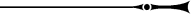 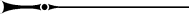 [Report of the First Voyage]1SIR, since I know that you will take pleasure at the great victory with which Our Lord has crowned my voyage, I write this to you, from which you will learn how in twenty2 days I reached the Indies with the fleet which the most illustrious King and Queen, our lords, gave to me. And there I found very many islands filled with people without number, and of them all I have taken possession for their Highnesses, by proclamation and with the royal standard displayed, and nobody objected. * * *The people of this island3 and of all the other islands which I have found and seen, or have not seen, all go naked, men and women, as their mothers bore them, except that some women cover one place only with the leaf of a plant or with a net of cotton which they make for that. They have no iron or steel or weapons, nor are they capable of using them, although they are well-built people of handsome stature, because they are wonderfully timorous. They have no other arms than arms of canes, [cut] when they are in seed time, to the ends of which they fix a sharp little stick; and they dare not make use of these, for oftentimes it has happened that I have sent ashore two or three men to some town to have speech, and people without number have come out to them, and as soon as they saw them coming, they fled; even a father would not stay for his son; and this not because wrong has been done to anyone; on the contrary, at every point where I have been and have been able to have speech, I have given them of all that I had, such as cloth and many other things, without receiving anything for it; but they are like that, timid beyond cure. It is true that after they have been reassured and have lost this fear, they are so artless and so free with all they possess, that no one would believe it without having seen it. Of anything they have, if you ask them for it, they never say no; rather they invite the person to share it, and show as much love as if they were giving their hearts; and whether the thing be of value or of small price, at once they are content with whatever little thing of whatever kind may be given to them. I forbade that they should be given things so worthless as pieces of broken crockery and broken glass, and ends of straps, although when they were able to get them, they thought they had the best jewel in the world; thus it was ascertained that a sailor for a strap received gold to the weight of two and a half castellanos,4 and others much more for other things which were worth much less; yea, for new blancas,5 for them they would give all that they had, although it might be two or three castellanos’ weight of gold or an arrova6 or two of spun cotton; they even took pieces of the broken hoops of the wine casks and, like animals, gave what they had, so that it seemed to me to be wrong and I forbade it, and I gave them a thousand good, pleasing things which I had brought, in order that they might be fond of us, and furthermore might be made Christians and be inclined to the love and service of their Highnesses and of the whole Castilian nation, and try to help us and to give us of the things which they have in abundance and which are necessary to us. And they know neither sect nor idolatry, with the exception that all believe that the source of all power and goodness is in the sky, and they believe very firmly that I, with these ships and people, came from the sky, and in this belief they everywhere received me, after they had overcome their fear. And this does not result from their being ignorant, for they are of a very keen intelligence and men who navigate all those seas, so that it is marvelous the good account they give of everything, but because they have never seen people clothed or ships like ours.Page 29And as soon as I arrived in the Indies, in the first island which I found, I took by force some of them in order that they might learn [Castilian] and give me information of what they had in those parts; it so worked out that they soon understood us, and we them, either by speech or signs, and they have been very serviceable. I still have them with me, and they are still of the opinion that I come from the sky, in spite of all the intercourse which they have had with me, and they were the first to announce this wherever I went, and the others went running from house to house and to the neighboring towns with loud cries of, “Come! Come! See the people from the sky!” Then all came, men and women, as soon as they had confidence in us, so that not one, big or little, remained behind, and all brought something to eat and drink, which they gave with marvelous love. In all the islands they have very many canoas like rowing fustes,7 some bigger and some smaller, and some are bigger than a fusta of eighteen benches. They are not so broad, because they are made of a single log, but a fusta could not keep up with them by rowing, since they make incredible speed, and in these [canoes] they navigate all those islands, which are innumerable, and carry their merchandise. Some of these canoes I have seen with 70 and 80 men in them, each one with his oar.In all these islands, I saw no great diversity in the appearance of the people or in their manners and language, but they all understand one another, which is a very singular thing, on account of which I hope that their Highnesses will determine upon their conversion to our holy faith, towards which they are much inclined. * * *Done in the caravel, off the Canary Islands, on the fifteenth of February, year 1493.At your service.THE ADMIRAL1493First Supply JOHN SMITH From The General History of Virginia,
New England, and the Summer IslesThe Third Book. The Proceedings and Accidents
of the English Colony in VirginiaCHAPTER II: WHAT HAPPENED TILL THE FIRST SUPPLYBeing thus left to our fortunes, it fortuned that within ten days scarce ten amongst us could either go, or well stand, such extreme weakness and sickness oppressed us. And thereat none need marvel, if they consider the cause and reason, which was this:While the ships stayed, our allowance was somewhat bettered by a daily proportion of biscuit, which the sailers would pilfer to sell, give, or exchange with us, for money, sassafras, furs, or love. But when they departed, there remained neither tavern, beerhouse, nor place of relief, but the common kettle.1 Had we been as free from all sins as gluttony and drunkenness we might have been canonized for saints; but our President would never have been admitted for engrossing to his private [use] oatmeal, sack, oil, aquavitæ, beef, eggs, or what not, but the kettle; that indeed he allowed equally to be distributed, and that was half a pint of wheat, and as much barley boiled with water for a man a day, and this having fried some twenty-six weeks in the ship’s hold, contained as many worms as grains; so that we might truly call it rather so much bran than corn. Our drink was water, our lodgings castles in the air.With this lodging and diet, our extreme toil in bearing and planting palisades, so strained and bruised us, and our continual labor in the extremity of the heat had so weakened us, as were cause sufficient to have made us as miserable in our native country or any other place in the world.From May to September [1607], those that escaped lived upon sturgeon, and sea crabs. Fifty in this time we buried; the rest seeing the President’s projects to escape these miseries in our pinnace2 by flight (who all this time had neither felt want nor sickness) so moved our dead spirits, as we deposed him [10 Sept. 1607]; and established Ratcliffe in his place, (Gosnoll being dead), Kendall deposed. Smith newly recovered, Martin and Ratcliffe was by his care preserved and relieved, and the most of the soldiers recovered with the skillful diligence of Master Thomas Wotton our surgeon general.But now was all our provision spent, the sturgeon gone, all helps abandoned, each hour expecting the fury of the savages; when God, the patron of all good endeavors, in that desperate extremity so changed the hearts of the savages, that they brought such plenty of their fruits and provision, as no man wanted.And now where some affirmed it was ill done of the Council to send forth men so badly provided, this incontradictable reason will show them plainly they are too ill advised to nourish such ill conceits; first, the fault of our going was our own, what could be thought fitting or necessary we had; but what we should find, or want, or where we should be, we were all ignorant, and supposing to make our passage in two months, with victual to live, and the advantage of the spring to work; we were at sea five months, where we both spent our victual and lost the opportunity of the time and season to plant, by the unskillful presumption of our ignorant transporters, that understood not at all what they undertook.Page 33Such actions have ever since the world’s beginning been subject to such accidents, and everything of worth is found full of difficulties: but nothing so difficult as to establish a commonwealth so far remote from men and means, and where men’s minds are so untoward as neither do well themselves, nor suffer others. But to proceed.The new President [Ratcliffe], and Martin, being little beloved, of weak judgment in dangers, and less industry in peace, committed the managing of all things abroad to Captain Smith: who by his own example, good words, and fair promises, set some to mow, others to bind thatch, some to build houses, others to thatch them, himself always bearing the greatest task for his own share, so that in short time, he provided most of them lodgings, neglecting any for himself.This done, seeing the savages superfluity begin to decrease [he] (with some of his workmen) shipped himself [9 Nov. 1607] in the shallop3 to search the country for trade. The want of the language, knowledge to manage his boat without sails, the want of a sufficient power (knowing the multitude of the savages), apparel for his men, and other necessaries, were infinite impediments, yet no discouragement.Being but six or seven in company he went down the river to Kecoughtan:4 where at first they scorned him, as a famished man; and would in derision offer him a handful of corn, a piece of bread, for their swords and muskets, and such like proportions also for their apparel. But seeing by trade and courtesy there was nothing to be had, he made bold to try such conclusions as necessity enforced, though contrary to his commission: let fly his muskets, ran his boat on shore; whereat they all fled into the woods.So marching towards their houses, they might see great heaps of corn: much ado he had to restrain his hungry soldiers from [the] present taking of it, expecting as it happened that the savages would assault them, as not long after they did with a most hideous noise. Sixty or seventy of them, some black, some red, some white, some parti-colored, came in a square order, singing and dancing out of the woods, with their Okee (which was an idol made of skins, stuffed with moss, all painted and hung with chains and copper) borne before them: and in this manner, being well armed with clubs, targets, bows and arrows, they charged the English, that so kindly received them with their muskets loaded with pistol shot, that down fell their God, and divers lay sprawling on the ground; the rest fled again to the woods, and ere long sent one of their Quiyoughkasoucks5 to offer peace, and redeem their Okee.Smith told them, if only six of them would come unarmed and load his boat, he would not only be their friend but restore them their Okee, and give them beads, copper, and hatchets besides, which on both sides was to their contents performed; and then they brought him venison, turkies, wild fowl, bread, and what they had, singing and dancing in sign of friendship till they departed. * * *Page 34But our comedies never endured long without a tragedy, some idle exceptions being muttered against Captain Smith for not discovering the head of Chicka-hominy river, and [being] taxed by the Council, to be too slow in so worthy an attempt. The next voyage he proceeded so far that with much labor by cutting of trees asunder he made his passage; but when his barge could pass no farther, he left her in a broad bay out of danger of shot, commanding none should go ashore till his return. Himself with two English and two savages went up higher in a canoe; but he was not long absent but his men went ashore, whose want of government gave both occasion and opportunity to the savages to surprise one George Cassen, whom they slew, and much failed not to have cut off the boat and all the rest.Smith little dreaming of that accident, being got to the marshes at the river’s head, twenty miles in the desert, had his two men slain (as is supposed) sleeping by the canoe, while himself by fowling sought them victual: who finding he was beset with 200 savages, two of them he slew, still defending himself with the aid of a savage his guide, whom he bound to his arm with his garters, and used him as a buckler. Yet he was shot in his thigh a little, and had many arrows that stuck in his clothes but no great hurt, till at last they took him prisoner.When this news came to Jamestown, much was their sorrow for his loss, few expecting what ensued.Six or seven weeks6 those barbarians kept him prisoner. Many strange triumphs and conjurations they made of him, yet he so demeaned himself among them, as he not only diverted them from surprising the fort, but procured his own liberty, and got himself and his company such estimation among them, that those savages admired him more than their own Quiyoughkasoucks.The manner how they used and delivered him is as follows.The savages having drawn from George Cassen whether Captain Smith was gone, prosecuting that opportunity they followed him with 300 bowmen, conducted by the King of Pamaunkee, who in divisions searching the turnings of the river found Robinson and Emry by the fireside. Those they shot full of arrows and slew. Then finding the captain, as is said, that used the savage that was his guide as his shield (three of them being slain and divers others so galled) all the rest would not come near him. Thinking thus to have returned to his boat, regarding them, as he marched, more then his way, [he] slipped up to the middle in an oozy creek and his savage with him, yet durst they not come to him till being near dead with cold he threw away his arms. Then according to their composition7 they drew him forth and led him to the fire where his men were slain. Diligently they chafed his benumbed limbs.He demanding for their captain, they showed him Opechankanough, King of Pamaunkee, to whom he gave a round ivory double compass dial. Much they marvelled at the playing of the fly8 and needle, which they could see so plainly, and yet not touch it, because of the glass that covered them. But when he demonstrated by that globe-like jewel, the roundness of the earth, and skies, the sphere of the sun, moon, and stars, and how the sun did chase the night round about the world continually; the greatness of the land and sea, the diversity of nations, variety of complexions, and how we were to them antipodes, and many other such like matters, they all stood as amazed with admiration.Page 35Notwithstanding, within an hour after they tied him to a tree, and as many as could stand about him prepared to shoot him, but the King holding up the compass in his hand, they all laid down their bows and arrows, and in a triumphant manner led him to Orapaks, where he was after their manner kindly feasted and well used.Their order in conducting him was thus: Drawing themselves all in file, the King in the midst had all their pieces and swords borne before him. Captain Smith was led after him by three great savages, holding him fast by each arm, and on each side six went in file with their arrows nocked. But arriving at the town (which was but only thirty or forty hunting houses made of mats, which they remove as they please, as we our tents) all the women and children staring to behold him, the soldiers first all in file performed the form of a bissone9 so well as could be; and on each flank, officers as sergeants to see them keep their orders. A good time they continued this exercise, and then cast themselves in a ring, dancing in such several postures, and singing and yelling out such hellish notes and screeches, being strangely painted, every one his quiver of arrows, and at his back a club; on his arm a fox or an otter’s skin, or some such matter for his vambrace;1 their heads and shoulders painted red, with oil and pocones2 mingled together, which scarletlike color made an exceeding handsome show; his bow in his hand, and the skin of a bird with her wings abroad dried, tied on his head, a piece of copper, a white shell, a long feather, with a small rattle growing at the tails of their snakes tied to it, or some such like toy. All this while Smith and the King stood in the midst guarded, as before is said, and after three dances they all departed. Smith they conducted to a long house, where thirty or forty tall fellows did guard him, and ere long more bread and venison was brought him than would have served twenty men. I think his stomach at that time was not very good; what he left they put in baskets and tied over his head. About midnight they set the meat again before him. All this time not one of them would eat a bit with him, till the next morning they brought him as much more, and then did they eat all the old, and reserved the new as they had done the other, which made him think they would fat him to eat him. Yet in this desperate estate to defend him from the cold, one Maocassater brought him his gown, in requital of some beads and toys Smith had given him at his first arrival in Virginia.Two days after, a man would have slain him (but that the guard prevented it) for the death of his son, to whom they conducted him to recover the poor man then breathing his last. Smith told them that at Jamestown he had a water3 would do it, if they would let him fetch it, but they would not permit that, but made all the preparations they could to assault Jamestown, craving his advice, and for recompense he should have life, liberty, land, and women. In part of a table book4 he writ his mind to them at the fort, what was intended, how they should follow that direction to affright the messengers, and without fail send him such things as he writ for. And an inventory with them. The difficulty and danger he told the savages of the mines, great guns, and other engines exceedingly affrighted them, yet according to his request they went to Jamestown, in as bitter weather as could be of frost and snow, and within three days returned with an answer.Page 36But when they came to Jamestown, seeing men sally out as he had told them they would, they fled; yet in the night they came again to the same place where he had told them they should receive an answer, and such things as he had promised them, which they found accordingly, and with which they returned with no small expedition, to the wonder of them all that heard it, that he could either divine, or the paper could speak.Then they led him to the Youthtanunds, the Mattapanients, the Payankatanks, the Nantaughtacunds, and Onawmanients upon the rivers of Rappahannock and Potomac; over all those rivers, and back again by divers other several nations, to the King’s habitation at Pamaunkee, where they entertained him with most strange and fearful conjurations:As if near led to hell,Amongst the devils to dwell.Not long after, early in a morning a great fire was made in a long house, and a mat spread on the one side, as on the other; on the one they caused him to sit, and all the guard went out of the house, and presently came skipping in a great grim fellow, all painted over with coal, mingled with oil; and many snakes’ and weasels’ skins stuffed with moss, and all their tails tied together, so as they met on the crown of his head in a tassel; and round about the tassel was as a coronet of feathers, the skins hanging round about his head, back, and shoulders, and in a manner covered his face; with a hellish voice, and a rattle in his hand. With most strange gestures and passions he began his invocation, and environed the fire with a circle of meal; which done, three more such like devils came rushing in with the like antique tricks, painted half black, half red, but all their eyes were painted white, and some red strokes like mutchatos,5 along their cheeks. Round about him those fiends danced a pretty while, and then came in three more as ugly as the rest, with red eyes, and white strokes over their black faces. At last they all sat down right against him, three of them on the one hand of the chief priest, and three on the other. Then all with their rattles began a song, which ended, the chief priest laid down five wheat corns. Then straining his arms and hands with such violence that he sweat, and his veins swelled, he began a short oration. At the conclusion they all gave a short groan and then laid down three grains more. After that, began their song again, and then another oration, ever laying down so many corns as before, till they had twice encircled the fire. That done, they took a bunch of little sticks prepared for that purpose, continuing still their devotion, and at the end of every song and oration, they laid down a stick betwixt the divisions of corn. Till night, neither he nor they did either eat or drink, and then they feasted merrily, with the best provisions they could make. Three days they used this ceremony, the meaning whereof they told him was to know if he intended them well or no. The circle of meal signified their country, the circles of corn the bounds of the sea, and the sticks his country. They imagined the world to be flat and round, like a trencher,6 and they in the midst.Page 37After this they brought him a bag of gunpowder, which they carefully preserved till the next spring, to plant as they did their corn, because they would be acquainted with the nature of that seed.Opitchapam, the King’s brother, invited him to his house, where, with as many platters of bread, fowl, and wild beasts as did environ him, he bid him welcome; but not any of them would eat a bit with him, but put up all the remainder in baskets.At his return to Opechancanoughs, all the King’s women and their children flocked about him for their parts, as a due by custom, to be merry with such fragments.But his waking mind in hideous dreams did oft see wondrous shapes,Of bodies strange, and huge in growth, and of stupendous makes.At last they brought him to Meronocomoco,7 where was Powhatan their Emperor. Here more than two hundred of those grim courtiers stood wondering at him, as he had been a monster, till Powhatan and his train had put themselves in their greatest braveries. Before a fire upon a seat like a bedstead, he sat covered with a great robe, made of rarowcun8 skins, and all the tails hanging by. On either hand did sit a young wench of 16 or 18 years, and along on each side the house, two rows of men, and behind them as many women, with all their heads and shoulders painted red, many of their heads bedecked with the white down of birds, but every one with something, and a great chain of white beads about their necks.At his entrance before the King, all the people gave a great shout. The Queen of Appamatuck was appointed to bring him water to wash his hands, and another brought him a bunch of feathers, instead of a towel to dry them. Having feasted him after their best barbarous manner they could, a long consultation was held, but the conclusion was, two great stones were brought before Powhatan; then as many as could laid hands on him, dragged him to them, and thereon laid his head, and being ready with their clubs to beat out his brains, Pocahontas, the King’s dearest daughter, when no entreaty could prevail, got his head in her arms, and laid her own upon his to save him from death, whereat the Emperor was contented he should live to make him hatchets, and her bells, beads, and copper, for they thought him as well9 of all occupations as themselves. For the King himself will make his own robes, shoes, bows, arrows, pots; plant, hunt, or do any thing so well as the rest.They say he bore a pleasant show,But sure his heart was sad.For who can pleasant be, and rest,That lives in fear and dread:And having life suspected, dothIt still suspected lead.Page 38Two days after, Powhatan having disguised himself in the most fearfulest manner he could, caused Captain Smith to be brought forth to a great house in the woods, and there upon a mat by the fire to be left alone. Not long after from behind a mat that divided the house, was made the most dolefulest noise he ever heard. Then Powhatan more like a devil than a man, with some two hundred more as black as himself, came unto him and told him now they were friends, and presently he should go to Jamestown, to send him two great guns, and a grindstone, for which he would give him the country of Capahowosick, and forever esteem him as his son Nantaquoud.So to Jamestown with 12 guides Powhatan sent him. That night they quartered in the woods, he still expecting (as he had done all this long time of his imprisonment) every hour to be put to one death or other, for all their feasting. But almighty God (by his divine providence) had mollified the hearts of those stern barbarians with compassion. The next morning betimes they came to the fort, where Smith, having used the savages with what kindness he could, he showed Rawhunt, Powhatan’s trusty servant, two demiculverins1 and a millstone to carry Powhatan. They found them somewhat too heavy, but when they did see him discharge them, being loaded with stones, among the boughs of a great tree loaded with icicles, the ice and branches came so tumbling down, that the poor savages ran away half dead with fear. But at last we regained some conference with them, and gave them such toys; and sent to Powhatan, his women, and children such presents, as gave them in general full content. * * *1624 THOMAS JEFFERSON The Declaration of IndependenceIn CONGRESS, July 4, 1776.The UNANIMOUS DECLARATION of the thirteen united STATES OF AMERICA.1When in the Course of human events, it becomes necessary for one people to dissolve the political bands which have connected them with another, and to assume among the powers of the earth, the separate and equal station to which the Laws of Nature and of Nature’s God entitle them, a decent respect to the opinions of mankind requires that they should declare the causes which impel them to the separation. We hold these truths to be self-evident, that all men are created equal, that they are endowed by their Creator with certain unalienable Rights, that among these are Life, Liberty and the pursuit of Happiness.2—That to secure these rights, Governments are instituted among Men, deriving their just powers from the consent of the governed,—That whenever any Form of Government becomes destructive of these ends, it is the Right of the People to alter or to abolish it, and to institute new Government, laying its foundation on such principles and organizing its powers in such form, as to them shall seem most likely to effect their Safety and Happiness. Prudence, indeed, will dictate that Governments long established should not be changed for light and transient causes; and accordingly all experience hath shewn, that mankind are more disposed to suffer, while evils are sufferable, than to right themselves by abolishing the forms to which they are accustomed. But when a long train of abuses and usurpations, pursuing invariably the same Object, evinces a design to reduce them under absolute Despotism, it is their right, it is their duty, to throw off such Government, and to provide new Guards for their future security.—Such has been the patient sufferance of these Colonies; and such is now the necessity which constrains them to alter their former Systems of Government. The history of the present King of Great Britain3 is a history of repeated injuries and usurpations, all having in direct object the establishment of an absolute Tyranny over these States. To prove this, let Facts be submitted to a candid world.— He has refused his Assent to Laws, the most wholesome and necessary for the public good.— He has forbidden his Governors to pass Laws of immediate and pressing importance, unless suspended in their operation till his Assent should be obtained; and when so suspended, he has utterly neglected to attend to them.— He has refused to pass other Laws for the accommodation of large districts of people, unless those people would relinquish the right of Representation in the Legislature, a right inestimable to them and formidable to tyrants only.— He has called together legislative bodies at places unusual, uncomfortable, and distant from the depository of their public Records, for the sole purpose of fatiguing them into compliance with his measures.— He has dissolved Representative Houses repeatedly, for opposing with manly firmness his invasions on the rights of the people.— He has refused for a long time, after such dissolutions, to cause others to be elected; whereby the Legislative powers, incapable of Annihilation, have returned to the People at large for their exercise; the State remaining in the mean time exposed to all the dangers of invasion from without, and convulsions within.— He has endeavoured to prevent the population of these States; for that purpose obstructing the Laws for Naturalization of Foreigners; refusing to pass others to encourage their migrations hither, and raising the conditions of new Appropriations of Lands.— He has obstructed the Administration of Justice, by refusing his Assent to Laws for establishing Judiciary powers.—He has made Judges dependent on his Will alone, for the tenure of their offices, and the amount and payment of their salaries.—He has erected a multitude of New Offices, and sent hither swarms of Officers to harass our people, and eat out their substance.— He has kept among us, in times of peace, Standing Armies without the Consent of our legislatures.— He has affected to render the Military independent of and superior to the Civil power.— He has combined with others4 to subject us to a jurisdiction foreign to our constitution, and unacknowledged by our laws; giving his Assent to their Acts of pretended Legislation:—For Quartering large bodies of armed troops among us:—For protecting them, by a mock Trial, from punishment for any Murders which they should commit on the Inhabitants of these States:— For cutting off our Trade with all parts of the world:—For imposing Taxes on us without our Consent:—For depriving us in many cases, of the benefits of Trial by Jury:—For transporting us beyond Seas to be tried for pretended offences:—For abolishing the free System of English Laws in a neighbouring Province,5 establishing therein an Arbitrary government, and enlarging its Boundaries so as to render it at once an example and fit instrument for introducing the same absolute rule into these Colonies:—For taking away our Charters, abolishing our most valuable Laws, and altering fundamentally the Forms of our Governments:—For suspending our own Legislatures, and declaring themselves invested with power to legislate for us in all cases whatsoever.—He has abdicated Government here, by declaring us out of his Protection and waging War against us:—He has plundered our seas, ravaged our Coasts, burnt our towns, and destroyed the lives of our people.—He is at this time transporting large Armies of foreign Mercenaries6 to compleat the works of death, desolation and tyranny, already begun with circumstances of Cruelty & perfidy scarcely paralleled in the most barbarous ages, and totally unworthy the Head of a civilized nation.—He has constrained our fellow Citizens taken Captive on the high Seas to bear Arms against their Country, to become the executioners of their friends and Brethren, or to fall themselves by their Hands.—He has excited domestic insurrections amongst us, and has endeavoured to bring on the inhabitants of our frontiers, the merciless Indian Savages, whose known rule of warfare, is an undistinguished destruction of all ages, sexes and conditions. In every stage of these Oppressions We have Petitioned for Redress in the most humble terms: Our repeated Petitions have been answered only by repeated injury. A Prince, whose character is thus marked by every act which may define a Tyrant, is unfit to be the ruler of a free people. Nor have We been wanting in attentions to our British brethren. We have warned them from time to time of attempts by their legislature to extend an unwarrantable jurisdiction over us. We have reminded them of the circumstances of our emigration and settlement here. We have appealed to their native justice and magnanimity, and we have conjured them by the ties of our common kindred to disavow these usurpations, which, would inevitably interrupt our connections and correspondence. They too have been deaf to the voice of justice and of consanguinity. We must, therefore, acquiesce in the necessity, which denounces7 our Separation, and hold them, as we hold the rest of mankind, Enemies in War, in Peace Friends.Page 156WE, THEREFORE, the Representatives of the UNITED STATES OF AMERICA, in General Congress Assembled, appealing to the Supreme Judge of the world for the rectitude of our intentions, do, in the Name and by Authority of the good People of these Colonies, solemnly publish and declare, That these United Colonies are, and of Right ought to be FREE AND INDEPENDENT STATES; that they are Absolved from all Allegiance to the British Crown, and that all political connection between them and the State of Great Britain, is and ought to be totally dissolved; and that as Free and Independent States, they have full Power to levy War, conclude Peace, contract Alliances, establish Commerce, and to do all other Acts and Things which Independent States may of right do.—And for the support of this Declaration, with a firm reliance on the protection of divine Providence, we mutually pledge to each other our Lives, our Fortunes and our sacred Honor.1776 MARY ROWLANDSON From A Narrative of the Captivity and Restoration of Mrs. Mary RowlandsonOn the tenth of February 1675,1 Came the Indians with great numbers upon Lancaster: Their first coming was about Sun-rising; hearing the noise of some Guns, we looked out; several Houses were burning, and the Smoke ascending to Heaven. There were five persons taken in one house, the Father, and the Mother and a sucking Child, they knockt on the head; the other two they took and carried away alive. Their were two others, who being out of their Garison upon some occasion were set upon; one was knockt on the head, the other escaped: Another their was who running along was shot and wounded, and fell down; he begged of them his life, promising them Money (as they told me) but they would not hearken to him but knockt him in head, and stript him naked, and split open his Bowels. Another seeing many of the Indians about his Barn, ventured and went out, but was quickly shot down. There were three others belonging to the same Garison who were killed; the Indians getting up upon the roof of the Barn, had advantage to shoot down upon them over their Fortification. Thus these murtherous wretches went on, burning, and destroying before them.At length they came and beset our own house, and quickly it was the dole-fullest day that ever mine eyes saw. The House stood upon the edg of a hill; some of the Indians got behind the hill, others into the Barn, and others behind any thing that could shelter them; from all which places they shot against the House, so that the Bullets seemed to fly like hail; and quickly they wounded one man among us, then another, and then a third. About two hours (according to my observation, in that amazing time) they had been about the house before they prevailed to fire it (which they did with Flax and Hemp, which they brought out of the Barn, and there being no defence about the House, only two Flankers2 at two opposite corners and one of them not finished) they fired it once and one ventured out and quenched it, but they quickly fired it again, and that took. Now is the dreadfull hour come, that I have often heard of (in time of War, as it was the case of others) but now mine eyes see it. Some in our house were fighting for their lives, others wallowing in their blood, the House on fire over our heads, and the bloody Heathen ready to knock us on the head, if we stirred out. Now might we hear Mothers and Children crying out for themselves, and one another, Lord, What shall we do? Then I took my Children (and one of my sisters, hers) to go forth and leave the house: but as soon as we came to the dore and appeared, the Indians shot so thick that the bulletts rattled against the House, as if one had taken an handfull of stones and threw them, so that we were fain to give back. We had six stout Dogs belonging to our Garrison, but none of them would stir, though another time, if any Indian had come to the door, they were ready to fly upon him and tear him down. The Lord hereby would make us the more to acknowledge his hand, and to see that our help is always in him. But out we must go, the fire increasing, and coming along behind us, roaring, and the Indians gaping before us with their Guns, Spears and Hatchets to devour us. No sooner were we out of the House, but my Brother in Law (being before wounded, in defending the house, in or near the throat) fell down dead, wherat the Indians scornfully shouted, and hallowed, and were presently upon him, stripping off his cloaths, the bulletts flying thick, one went through my side, and the same (as would seem) through the bowels and hand of my dear Child in my arms. One of my elder Sisters Children, named William, had then his Leg broken, which the Indians perceiving, they knockt him on head. Thus were we butchered by those merciless Heathen, standing amazed, with the blood running down to our heels. My eldest Sister being yet in the House, and seeing those wofull sights, the Infidels haling Mothers one way, and Children another, and some wallowing in their blood: and her elder Son telling her that her Son William was dead, and my self was wounded, she said, And, Lord, let me dy with them; which was no sooner said, but she was struck with a Bullet, and fell down dead over the threshold. I hope she is reaping the fruit of her good labours, being faithfull to the service of God in her place. In her younger years she lay under much trouble upon spiritual accounts, till it pleased God to make that precious Scripture take hold of her heart, 2 Cor. 12. 9. And he said unto me, my Grace is sufficient for thee. More then twenty years after I have heard her tell how sweet and comfortable that place was to her. But to return: The Indians laid hold of us, pulling me one way, and the Children another, and said, Come go along with us; I told them they would kill me: they answered, If I were willing to go along with them, they would not hurt me.Page 74Oh the dolefull sight that now was to behold at this House! Come, behold the works of the Lord, what dissolations he has made in the Earth.3 Of thirty seven persons who were in this one House, none escaped either present death, or a bitter captivity, save only one, who might say as he, Job 1. 15, And I only am escaped alone to tell the News. There were twelve killed, some shot, some stab’d with their Spears, some knock’d down with their Hatchets. When we are in prosperity, Oh the little that we think of such dreadfull sights, and to see our dear Friends, and Relations ly bleeding out their heart-blood upon the ground. There was one who was chopt into the head with a Hatchet, and stript naked, and yet was crawling up and down. It is a solemn sight to see so many Christians lying in their blood, some here, and some there, like a company of Sheep torn by Wolves, All of them stript naked by a company of hell-hounds, roaring, singing, ranting and insulting, as if they would have torn our very hearts out; yet the Lord by his Almighty power preserved a number of us from death, for there were twenty-four of us taken alive and carried Captive.I had often before this said, that if the Indians should come, I should chuse rather to be killed by them then taken alive but when it came to the tryal my mind changed; their glittering weapons so daunted my spirit, that I chose rather to go along with those (as I may say) ravenous Beasts, then that moment to end my dayes; and that I may the better declare what happened to me during that grievous Captivity, I shall particularly speak of the severall Removes we had up and down the Wilderness.Page 75The First RemoveNow away we must go with those Barbarous Creatures, with our bodies wounded and bleeding, and our hearts no less than our bodies. About a mile we went that night, up upon a hill within sight of the Town, where they intended to lodge. There was hard by a vacant house (deserted by the English before, for fear of the Indians). I asked them whither I might not lodge in the house that night to which they answered, what will you love English men still? this was the dolefullest night that ever my eyes saw. Oh the roaring, and singing and danceing, and yelling of those black creatures in the night, which made the place a lively resemblance of hell. And as miserable was the wast that was there made, of Horses, Cattle, Sheep, Swine, Calves, Lambs, Roasting Pigs, and Fowl (which they had plundered in the Town) some roasting, some lying and burning, and some boyling to feed our merciless Enemies; who were joyful enough though we were disconsolate. To add to the dolefulness of the former day, and the dismalness of the present night: my thoughts ran upon my losses and sad bereaved condition. All was gone, my Husband gone (at least separated from me, he being in the Bay;4 and to add to my grief, the Indians told me they would kill him as he came homeward) my Children gone, my Relations and Friends gone, our House and home and all our comforts within door, and without, all was gone, (except my life) and I knew not but the next moment that might go too. There remained nothing to me but one poor wounded Babe, and it seemed at present worse than death that it was in such a pitiful condition, bespeaking Compassion, and I had no refreshing for it, nor suitable things to revive it. Little do many think what is the savageness and bruitish-ness of this barbarous Enemy, aye, even those that seem to profess more than others among them, when the English have fallen into their hands.Those seven that were killed at Lancaster the summer before upon a Sabbath day, and the one that was afterward killed upon a week day, were slain and mangled in a barbarous manner, by one-ey’d John, and Marlborough’s Praying Indians, which Capt. Mosely brought to Boston,5 as the Indians told me.The Second Remove6But now, the next morning, I must turn my back upon the Town, and travel with them into the vast and desolate Wilderness, I knew not whither. It is not my tongue, or pen can express the sorrows of my heart, and bitterness of my spirit, that I had at this departure: but God was with me, in a wonderfull manner, carrying me along, and bearing up my spirit, that it did not quite fail. One of the Indians carried my poor wounded Babe upon a horse, it went moaning along, I shalldy, I shall dy. I went on foot after it, with sorrow that cannot be exprest. At length I took it off the horse, and carried it in my armes till my strength failed, and I fell down with it: Then they set me upon a horse with my wounded Child in my lap, and there being no furniture upon the horse back, as we were going down a steep hill, we both fell over the horses head, at which they like inhumane creatures laught, and rejoyced to see it, though I thought we should there have ended our dayes, as overcome with so many difficulties. But the Lord renewed my strength still, and carried me along, that I might see more of his Power; yea, so much that I could never have thought of, had I not experienced it.Page 76After this it quickly began to snow, and when night came on, they stopt: and now down I must sit in the snow, by a little fire, and a few boughs behind me, with my sick Child in my lap; and calling much for water, being now (through the wound) fallen into a violent Fever. My own wound also growing so stiff, that I could scarce sit down or rise up; yet so it must be, that I must sit all this cold winter night upon the cold snowy ground, with my sick Child in my armes, looking that every hour would be the last of its life; and having no Christian friend near me, either to comfort or help me. Oh, I may see the wonderfull power of God, that my Spirit did not utterly sink under my affliction: still the Lord upheld me with his gracious and mercifull Spirit, and we were both alive to see the light of the next morning.The Third Remove7The morning being come, they prepared to go on their way. One of the Indians got up upon a horse, and they set me up behind him, with my poor sick Babe in my lap. A very wearisome and tedious day I had of it; what with my own wound, and my Childs being so exceeding sick, and in a lamentable condition with her wound. It may be easily judged what a poor feeble condition we were in, there being not the least crumb of refreshing that came within either of our mouths, from Wednesday night to Saturday night, except only a little cold water. This day in the afternoon, about an hour by Sun, we came to the place where they intended, viz. an Indian Town, called Wenimesset, Norward of Quabaug.8 When we were come, Oh the number of Pagans (now merciless enemies) that there came about me, that I may say as David, Psal. 27. 13, I had fainted, unless I had believed, etc. The next day was the Sabbath: I then remembered how careless I had been of Gods holy time, how many Sabbaths I had lost and mispent, and how evily I had walked in God’s sight; which lay so close unto my spirit, that it was easie for me to see how righteous it was with God to cut off the thread of my life, and cast me out of his presence for ever. Yet the Lord still shewed mercy to me, and upheld me; and as he wounded me with one hand, so he healed me with the other. This day there came to me one Robbert Pepper (a man belonging to Roxbury) who was taken in Captain Beers his Fight,9 and had been now a considerable time with the Indians; and up with them almost as far as Albany, to see king Philip, as he told me, and was now very lately come into these parts.1 Hearing, I say, that I was in this Indian Town, he obtained leave to come and see me. He told me, he himself was wounded in the leg at Captain Beers his Fight; and was not able some time to go, but as they carried him, and as he took Oaken leaves and laid to his wound, and through the blessing of God he was able to travel again. Then I took Oaken leaves and laid to my side, and with the blessing of God it cured me also; yet before the cure was wrought, I may say, as it is in Psal. 38. 5, 6. My wounds stink and are corrupt, I am troubled, I am bowed down greatly, I go mourning all the day long. I sat much alone with a poor wounded Child in my lap, which moaned night and day, having nothing to revive the body, or cheer the spirits of her, but in stead of that, sometimes one Indian would come and tell me one hour, that your Master will knock your Child in the head, and then a second, and then a third, your Master will quickly knock your Child in the head.Page 77This was the comfort I had from them, miserable comforters are ye all, as he said.2 Thus nine dayes I sat upon my knees, with my Babe in my lap, till my flesh was raw again; my Child being even ready to depart this sorrowfull world, they bade me carry it out to another Wigwam (I suppose because they would not be troubled with such spectacles) Whither I went with a very heavy heart, and down I sat with the picture of death in my lap. About two houres in the night, my sweet Babe like a Lambe departed this life, on Feb. 18, 1675. It being about six yeares, and five months old. It was nine dayes from the first wounding, in this miserable condition, without any refreshing of one nature or other, except a little cold water. I cannot, but take notice, how at another time I could not bear to be in the room where any dead person was, but now the case is changed; I must and could ly down by my dead Babe, side by side all the night after. I have thought since of the wonderfull goodness of God to me, in preserving me in the use of my reason and senses, in that distressed time, that I did not use wicked and violent means to end my own miserable life. In the morning, when they understood that my child was dead they sent for me home to my Masters Wigwam: (by my Master in this writing, must be understood Quanopin, who was a Saggamore, and married King Phillips wives Sister; not that he first took me, but I was sold to him by another Narrhaganset Indian, who took me when first I came out of the Garison). I went to take up my dead child in my arms to carry it with me, but they bid me let it alone: there was no resisting, but goe I must and leave it. When I had been at my masters wigwam, I took the first opportunity I could get, to go look after my dead child; when I came I askt them what they had done with it? then they told me it was upon the hill: then they went and shewed me where it was, where I saw the ground was newly digged, and there they told me they had buried it: There I left that Child in the Wilderness, and must commit it, and my self also in this Wilderness-condition, to him who is above all. God having taken away this dear Child, I went to see my daughter Mary, who was at this same Indian Town, at a Wigwam not very far off, though we had little liberty or opportunity to see one another. She was about ten years old, and taken from the door at first by a Praying Ind and afterward sold for a gun. When I came in sight, she would fall a weeping; at which they were provoked, and would not let me come near her, but bade me be gone; which was a heart-cutting word to me. I had one Child dead, another in the Wilderness, I knew not where, the third they would not let me come near to: Me (as he said) have ye bereaved of my Children, Joseph is not, and Simeon is not, and ye will take Benjamin also, all these things are against me?3 I could not sit still in this condition, but kept walking from one place to another. And as I was going along, my heart was even overwhelm’d with the thoughts of my condition, and that I should have Children, and a Nation which I knew not ruled over them. Whereupon I earnestly entreated the Lord, that he would consider my low estate, and shew me a token for good, and if it were his blessed will, some sign and hope of some relief. And indeed quickly the Lord answered, in some measure, my poor prayers: for as I was going up and down mourning and lamenting my condition, my Son came to me, and asked me how I did; I had not seen him before, since the destruction of the Town, and I knew not where he was, till I was informed by himself, that he was amongst a smaller percel of Indians, whose place was about six miles off; with tears in his eyes, he asked me whether his Sister Sarah was dead; and told me he had seen his Sister Mary; and prayed me, that I would not be troubled in reference to himself. * * *Page 78The Fifth Remove4The occasion (as I thought) of their moving at this time, was, the English Army, it being near and following them: For they went, as if they had gone for their lives, for some considerable way, and then they made a stop, and chose some of their stoutest men, and sent them back to hold the English Army in play whilst the rest escaped: And then, like Jehu, they marched on furiously, with their old, and with their young: some carried their old decrepit mothers, some carried one, and some another. Four of them carried a great Indian upon a Bier; but going through a thick Wood with him, they were hindered, and could make no hast; whereupon they took him upon their backs, and carried him, one at a time, till they came to Bacquaug River. Upon a Friday, a little after noon we came to this River. When all the company was come up, and were gathered together, I thought to count the number of them, but they were so many, and being somewhat in motion, it was beyond my skil. In this travel, because of my wound, I was somewhat favoured in my load; I carried only my knitting work and two quarts of parched meal: Being very faint I asked my mistriss5 to give me one spoonfull of the meal, but she would not give me a taste. They quickly fell to cutting dry trees, to make Rafts to carry them over the river: and soon my turn came to go over: By the advantage of some brush which they had laid upon the Raft to sit upon, I did not wet my foot (which many of themselves at the other end were mid-leg deep) which cannot but be acknowledged as a favour of God to my weakened body, it being a very cold time. I was not before acquainted with such kind of doings or dangers. When thou passeth through the waters I will be with thee, and through the Rivers they shall not overflow thee, Isai. 43. 2. A certain number of us got over the River that night, but it was the night after the Sabbath before all the company was got over. On the Saturday they boyled an old Horses leg which they had got, and so we drank of the broth, as soon as they thought it was ready, and when it was almost all gone, they filled it up again.Page 79The first week of my being among them, I hardly ate any thing; the second week, I found my stomach grow very faint for want of something; and yet it was very hard to get down their filthy trash: but the third week, though I could think how formerly my stomach would turn against this or that, and I could starve and dy before I could eat such things, yet they were sweet and savoury to my taste. I was at this time knitting a pair of white cotton stockins for my mistriss; and had not yet wrought upon a Sabbath day; when the Sabbath came they bade me go to work; I told them it was the Sabbathday, and desired them to let me rest, and told them I would do as much more to morrow; to which they answered me, they would break my face. And here I cannot but take notice of the strange providence of God in preserving the heathen: They were many hundreds, old and young, some sick, and some lame, many had Papooses at their backs, the greatest number at this time with us, were Squaws, and they travelled with all they had, bag and baggage, and yet they got over this River aforesaid; and on Munday they set their Wigwams on fire, and away they went: On that very day came the English Army after them to this River, and saw the smoak of their Wigwams, and yet this River put a stop to them. God did not give them courage or activity to go over after us; we were not ready for so great a mercy as victory and deliverance; if we had been, God would have found out a way for the English to have passed this River, as well as for the Indians with their Squaws and Children, and all their Luggage. Oh that my People had hearkened to me, and Israel had walked in my ways, I should soon have subdued their Enemies, and turned my hand against their Adversaries, Psal. 81: 13, 14.The Sixth Remove6On Munday (as I said) they set their Wigwams on fire, and went away. It was a cold morning, and before us there was a great Brook with ice on it; some waded through it, up to the knees and higher, but others went till they came to a Beaver-dam, and I amongst them, where through the good providence of God, I did not wet my foot. I went along that day mourning and lamenting, leaving farther my own Country, and travelling into the vast and howling Wilderness, and I understood something of Lot’s Wife’s Temptation,7 when she looked back: we came that day to a great Swamp, by the side of which we took up our lodging that night. When I came to the brow of the hil, that looked toward the Swamp, I thought we had been come to a great Indian Town (though there were none but our own Company). The Indians were as thick as the trees: it seemed as if there had been a thousand Hatchets going at once: if one looked before one, there was nothing but Indians, and behind one, nothing but Indians, and so on either hand, I myself in the midst, and no Christian soul near me, and yet how hath the Lord preserved me in safety? Oh the experience that I have had of the goodness of God, to me and mine!Page 80The Seventh Remove8After a restless and hungry night there, we had a wearisome time of it the next day. The Swamp by which we lay, was, as it were, a deep Dungeon, and an exceeding high and steep hill before it. Before I got to the top of the hill, I thought my heart and legs, and all would have broken, and failed me. What through faint-ness, and soreness of body, it was a grievous day of travel to me. As we went along, I saw a place where English Cattle had been: that was comfort to me, such as it was: quickly after that we came to an English Path, which so took with me, that I thought I could have freely lyen down and dyed. That day, a little after noon, we came to Squaukheag, where the Indians quickly spread themselves over the deserted English Fields, gleaning what they could find; some pickt up ears of Wheat that were crickled down, some found ears of Indian Corn, some found Groundnuts, and others sheaves of Wheat that were frozen together in the shock, and went to threshing of them out. My self got two ears of Indian Corn, and whilst I did but turn my back, one of them was stolen from me, which much troubled me. There came an Indian to them at that time, with a basket of Horse-liver. I asked him to give me a piece: What, sayes he, can you eat Horse-liver? I told him, I would try, if he would give a piece, which he did, and I laid it on the coals to rost; but before it was half ready they got half of it away from me, so that I was fain to take the rest and eat it as it was, with the blood about my mouth, and yet a savoury bit it was to me: For to the hungry Soul every bitter thing is sweet.9 A solemn sight methought it was, to see Fields of wheat and Indian Corn forsaken and spoiled: and the remainders of them to be food for our merciless Enemies. That night we had a mess of wheat for our Supper.The Eighth Remove1* * * But to Return, We travelled on till night; and in the morning, we must go over the River to Philip’s Crew.2When I was in the Cannoo, I could not but be amazed at the numerous crew of Pagans that were on the Bank on the other side. When I came ashore, they gathered all about me, I sitting alone in the midst: I observed they asked one another questions, and laughed, and rejoyced over their Gains and Victories. Then my heart began to fail: and I fell a weeping which was the first time to my remembrance, that I wept before them. Although I had met with so much Affliction, and my heart was many times ready to break, yet could I not shed one tear in their sight: but rather had been all this while in a maze, and like one astonished: but now I may say as, Psal. 137. 1. By the Rivers of Babylon, there we sate down: yea, we wept when we remembered Zion. There one of them asked me, why I wept, I could hardly tell what to say: yet I answered, they would kill me: No, said he, none will hurt you. Then came one of them and gave me two spoon-fulls of Meal to comfort me, and another gave me half a pint of Pease; which was more worth than many Bushels at another time. Then I went to see King Philip, he bade me come in and sit down, and asked me whether I woold smoke it (a usual Complement nowadayes amongst Saints and Sinners) but this no way suited me. For though I had formerly used Tobacco, yet I had left it ever since I was first taken. It seems to be a Bait, the Devil layes to make men loose their precious time: I remember with shame, how formerly, when I had taken two or three pipes, I was presently ready for another, such a bewitching thing it is: But I thank God, he has now given me power over it; surely there are many who may be better imployed than to ly sucking a stinking Tobacco-pipe.Page 81Now the Indians gather their Forces to go against North-Hampton:3 overnight one went about yelling and hooting to give notice of the design. Whereupon they fell to boyling of Ground-nuts, and parching of Corn (as many as had it) for their Provision: and in the morning away they went. During my abode in this place, Philip spake to me to make a shirt for his boy, which I did, for which he gave me a shilling: I offered the mony to my master, but he bade me keep it: and with it I bought a piece of Horse flesh. Afterwards he asked me to make a Cap for his boy, for which he invited me to Dinner. I went, and he gave me a Pancake, about as big as two fingers; it was made of parched wheat, beaten, and fryed in Bears grease, but I thought I never tasted pleasanter meat in my life. There was a Squaw who spake to me to make a shirt for her Sannup,4 for which she gave me a piece of Bear. Another asked me to knit a pair of Stockins, for which she gave me a quart of Pease: I boyled my Pease and Bear together, and invited my master and mistriss to dinner, but the proud Gossip,5 because I served them both in one Dish, would eat nothing, except one bit that he gave her upon the point of his knife. Hearing that my son was come to this place, I went to see him, and found him lying flat upon the ground: I asked him how he could sleep so? he answered me, That he was not asleep, but at Prayer; and lay so, that they might not observe what he was doing. I pray God he may remember these things now he is returned in safety. At this Place (the Sun now getting higher) what with the beams and heat of the Sun, and the smoak of the Wigwams, I thought I should have been blind. I could scarce discern one Wigwam from another. There was here one Mary Thurston of Medfield, who seeing how it was with me, lent me a Hat to wear: but as soon as I was gone, the Squaw (who owned that Mary Thurston) came running after me, and got it away again. Here was the Squaw that gave me one spoonfull of Meal. I put it in my Pocket to keep it safe: yet notwithstanding some body stole it, but put five Indian Corns in the room of it: which Corns were the greatest Provisions I had in my travel for one day.The Indians returning from North-Hampton, brought with them some Horses, and Sheep, and other things which they had taken: I desired them, that they would carry me to Albany, upon one of those Horses, and sell me for Powder: for so they had sometimes discoursed. I was utterly hopeless of getting home on foot, the way that I came. I could hardly bear to think of the many weary steps I had taken, to come to this place.* * *Page 82The Twelfth Remove6It was upon a Sabbath-day-morning, that they prepared for their Travel. This morning I asked my master whither he would sell me to my Husband; he answered me Nux,7 which did much rejoyce my spirit. My mistriss, before we went, was gone to the burial of a Papoos, and returning, she found me sitting and reading in my Bible; she snatched it hastily out of my hand, and threw it out of doors; I ran out and catcht it up, and put it into my pocket, and never let her see it afterward. Then they packed up their things to be gone, and gave me my load: I complained it was too heavy, whereupon she gave me a slap in the face, and bade me go; I lifted up my heart to God, hoping the Redemption was not far off: and the rather because their insolency grew worse and worse.But the thoughts of my going homeward (for so we bent our course) much cheared my Spirit, and made my burden seem light, and almost nothing at all. But (to my amazment and great perplexity) the scale was soon turned: for when we had gone a little way, on a sudden my mistriss gives out, she would go no further, but turn back again, and said, I must go back again with her, and she called her Sannup, and would have had him gone back also, but he would not, but said, He would go on, and come to us again in three dayes. My Spirit was upon this, I confess, very impatient, and almost outragious. I thought I could as well have dyed as went back: I cannot declare the trouble that I was in about it; but yet back again I must go. As soon as I had an opportunity, I took my Bible to read, and that quieting Scripture came to my hand, Psal. 46. 10. Be still, and know that I am God. Which stilled my spirit for the present: But a sore time of tryal, I concluded, I had to go through, My master being gone, who seemed to me the best friend that I had of an Indian, both in cold and hunger, and quickly so it proved. Down I sat, with my heart as full as it could hold, and yet so hungry that I could not sit neither: but going out to see what I could find, and walking among the Trees, I found six Acorns, and two Ches-nuts, which were some refreshment to me. Towards Night I gathered me some sticks for my own comfort, that I might not ly a-cold: but when we came to ly down they bade me go out, and ly some-where-else, for they had company (they said) come in more than their own: I told them, I could not tell where to go, they bade me go look; I told them, if I went to another Wigwam they would be angry, and send me home again. Then one of the Company drew his sword, and told me he would run me thorough if I did not go presently. Then was I fain to stoop to this rude fellow, and to go out in the night, I knew not whither. Mine eyes have seen that fellow afterwards walking up and down Boston, under the appearance of a Friend-Indian, and severall others of the like Cut. I went to one Wigwam, and they told me they had no room. Then I went to another, and they said the same; at last an old Indian bade me come to him, and his Squaw gave me some Ground-nuts; she gave me also something to lay under my head, and a good fire we had: and through the good providence of God, I had a comfortable lodging that night. In the morning, another Indian bade me come at night, and he would give me six Ground-nuts, which I did. We were at this place and time about two miles from Connecticut River. We went in the morning to gather Ground-nuts, to the River, and went back again that night. I went with a good load at my back (for they when they went, though but a little way, would carry all their trumpery with them) I told them the skin was off my back, but I had no other comforting answer from them than this, That it would be no matter if my head were off too.Page 83The Thirteenth Remove8Instead of going toward the Bay, which was that I desired, I must go with them five or six miles down the River into a mighty Thicket of Brush: where we abode almost a fortnight. Here one asked me to make a shirt for her Papoos, for which she gave me a mess of Broth, which was thickened with meal made of the Bark of a Tree, and to make it the better, she had put into it about a handfull of Pease, and a few roasted Ground-nuts. I had not seen my son a pritty while, and here was an Indian of whom I made inquiry after him, and asked him when he saw him: he answered me, that such a time his master roasted him, and that himself did eat a piece of him, as big as his two fingers, and that he was very good meat: But the Lord upheld my Spirit, under this discouragement; and I considered their horrible addictedness to lying, and that there is not one of them that makes the least conscience of speaking of truth. In this place, on a cold night, as I lay by the fire, I removed a stick that kept the heat from me, a Squaw moved it down again, at which I lookt up, and she threw a handfull of ashes in mine eyes; I thought I should have been quite blinded, and have never seen more: but lying down, the water run out of my eyes, and carried the dirt with it, that by the morning, I recovered my sight again. Yet upon this, and the like occasions, I hope it is not too much to say with Job, Have pitty upon me, have pitty upon me, O ye my Friends, for the Hand of the Lord has touched me.9 And here I cannot but remember how many times sitting in their Wigwams, and musing on things past, I should suddenly leap up and run out, as if I had been at home, forgetting where I was, and what my condition was: But when I was without, and saw nothing but Wilderness, and Woods, and a company of barbarous heathens, my mind quickly returned to me, which made me think of that, spoken concerning Sampson, who said, I will go out and shake my self as at other times, but he wist not that the Lord was departed from him.1 About this time I began to think that all my hopes of Restoration would come to nothing. I thought of the English Army, and hoped for their coming, and being taken by them, but that failed. I hoped to be carried to Albany, as the Indians had discoursed before, but that failed also. I thought of being sold to my Husband, as my master spake, but in stead of that, my master himself was gone, and I left behind, so that my Spirit was now quite ready to sink. I asked them to let me go out and pick up some sticks, that I might get alone, And poure out my heart unto the Lord. Then also I took my Bible to read, but I found no comfort here neither, which many times I was wont to find: So easie a thing it is with God to dry up the Streames of Scripture-comfort from us. Yet I can say, that in all my sorrows and afflictions, God did not leave me to have my impatience work towards himself, as if his wayes were unrighteous. But I knew that he laid upon me less then I deserved. Afterward, before this dolefull time ended with me, I was turning the leaves of my Bible, and the Lord brought to me some Scriptures, which did a little revive me, as that Isai. 55. 8, For my thoughts are not your thoughts, neither are your wayes my ways, saith the Lord. And also that, Psal. 37. 5, Commit thy way unto the Lord, trust also in him, and he shal bring it to pass. About this time they came yelping from Hadly, where they had killed three English men, and brought one Captive with them, viz. Thomas Read.2They all gathered about the poor Man, asking him many Questions. I desired also to go and see him; and when I came, he was crying bitterly, supposing they would quickly kill him. Whereupon I asked one of them, whether they intended to kill him; he answered me, they would not: He being a little cheared with that, I asked him about the wel-fare of my Husband, he told me he saw him such a time in the Bay, and he was well, but very melancholly. By which I certainly understood (though I suspected it before) that whatsoever the Indians told me respecting him was vanity and lies. Some of them told me, he was dead, and they had killed him: some said he was Married again, and that the Governour wished him to Marry; and told him he should have his choice, and that all perswaded I was dead. So like were these barbarous creatures to him who was a lyer from the beginning.Page 84As I was sitting once in the Wigwam here, Phillips Maid came in with the Child in her arms, and asked me to give her a piece of my Apron, to make a flap for it, I told her I would not: then my Mistriss bad me give it, but still I said no: the maid told me if I would not give her a piece, she would tear a piece off it: I told her I would tear her Coat then, with that my Mistriss rises up, and takes up a stick big enough to have killed me, and struck at me with it, but I stept out, and she struck the stick into the Mat of the Wigwam. But while she was pulling of it out, I ran to the Maid and gave her all my Apron, and so that storm went over.Hearing that my Son was come to this place, I went to see him, and told him his Father was well, but very melancholly: he told me he was as much grieved for his Father as for himself; I wondered at his speech, for I thought I had enough upon my spirit in reference to my self, to make me mindless of my Husband and every one else: they being safe among their Friends. He told me also, that a while before, his Master (together with other Indians) were going to the French for Powder; but by the way the Mohawks met with them, and killed four of their Company which made the rest turn back again, for which I desire that my self and he may bless the Lord; for it might have been worse with him, had he been sold to the French, than it proved to be in his remaining with the Indians. * * *Page 85The Fourteenth Remove3Now must we pack up and be gone from this Thicket, bending our course toward the Bay-towns, I haveing nothing to eat by the way this day, but a few crumbs of Cake, that an Indian gave my girle the same day we were taken. She gave it me, and I put it in my pocket: there it lay, till it was so mouldy (for want of good baking) that one could not tell what it was made of; it fell all to crumbs, and grew so dry and hard, that it was like little flints; and this refreshed me many times, when I was ready to faint. It was in my thoughts when I put it into my mouth, that if ever I returned, I would tell the World what a blessing the Lord gave to such mean food. As we went along, they killed a Deer, with a young one in her, they gave me a piece of the Fawn, and it was so young and tender, that one might eat the bones as well as the flesh, and yet I thought it very good. When night came on we sate down; it rained, but they quickly got up a Bark Wigwam, where I lay dry that night. I looked out in the morning, and many of them had line in the rain all night, I saw by their Reaking. Thus the Lord dealt mercifully with me many times, and I fared better than many of them. In the morning they took the blood of the Deer, and put it into the Paunch, and so boyled it; I could eat nothing of that, though they ate it sweetly. And yet they were so nice in other things, that when I had fetcht water, and had put the Dish I dipt the water with, into the Kettle of water which I brought, they would say, they would knock me down; for they said, it was a sluttish trick. * * *The Sixteenth Remove4We began this Remove with wading over Baquag River: the water was up to the knees, and the stream very swift, and so cold that I thought it would have cut me in sunder. I was so weak and feeble, that I reeled as I went along, and thought there I must end my dayes at last, after my bearing and getting thorough so many difficulties; the Indians stood laughing to see me staggering along: but in my distress the Lord gave me experience of the truth, and goodness of that promise, Isai. 43. 2. When thou passest thorough the Waters, I will be with thee, and through the Rivers, they shall not overflow thee. Then I sat down to put on my stockins and shoos, with the teares running down mine eyes, and many sorrowfull thoughts in my heart, but I gat up to go along with them. Quickly there came up to us an Indian, who informed them, that I must go to Wachusit5 to my master, for there was a Letter come from the Council to the Saggamores, about redeeming the Captives, and that there would be another in fourteen dayes, and that I must be there ready. My heart was so heavy before that I could scarce speak or go in the path; and yet now so light, that I could run. My strength seemed to come again, and recruit my feeble knees, and aking heart: yet it pleased them to go but one mile that night, and there we stayed two dayes. In that time came a company of Indians to us, near thirty, all on horseback. My heart skipt within me, thinking they had been English-men at the first sight of them, for they were dressed in English Apparel, with Hats, white Neckcloths, and Sashes about their wasts, and Ribbonds upon their shoulders: but when they came near, their was a vast difference between the lovely faces of Christians, and the foul looks of those Heathens, which much damped my spirit again.Page 86The Seventeenth Remove6A comfortable Remove it was to me, because of my hopes. They gave me a pack, and along we went chearfully; but quickly my will proved more than my strength; having little or no refreshing my strength failed me, and my spirit were almost quite gone. Now may I say with David, Psal. 119. 22, 23, 24. I am poor and needy, and my heart is wounded within me. I am gone like the shadow when it declineth: I am tossed up and down like the locust; my knees are weak through fasting, and my flesh faileth of fatness. At night we came to an Indian Town, and the Indians sate down by a Wigwam discoursing, but I was almost spent, and could scarce speak. I laid down my load, and went into the Wigwam, and there sat an Indian boyling of Horses feet (they being wont to eat the flesh first, and when the feet were old and dried, and they had nothing else, they would cut off the feet and use them). I asked him to give me a little of his Broth, or Water they were boiling in; he took a dish, and gave me one spoonfull of Samp,7 and bid me take as much of the Broth as I would. Then I put some of the hot water to the Samp, and drank it up, and my spirit came again. He gave me also a piece of the Ruff or Ridding8of the small Guts, and I broiled it on the coals; and now may I say with Jonathan, See, I pray you, how mine eyes have been enlightened, because I tasted a little of this honey, 1 Sam. 14. 29. Now is my Spirit revived again; though means be never so inconsiderable, yet if the Lord bestow his blessing upon them, they shall refresh both Soul and Body.The Eighteenth RemoveWe took up our packs and along we went, but a wearisome day I had of it. As we went along I saw an English-man stript naked, and lying dead upon the ground, but knew not who it was. Then we came to another Indian Town, where we stayed all night. In this Town there were four English Children, Captives; and one of them my own Sisters. I went to see how she did, and she was well, considering her Captive-condition. I would have tarried that night with her, but they that owned her would not suffer it. Then I went into another Wigwam, where they were boyling Corn and Beans, which was a lovely sight to see, but I could not get a taste thereof. Then I went to another Wigwam, where there were two of the English Children; the Squaw was boyling Horses feet, then she cut me off a little piece, and gave one of the English Children a piece also. Being very hungry I had quickly eat up mine, but the Child could not bite it, it was so tough and sinewy, but lay sucking, gnawing, chewing and slabbering of it in the mouth and hand, then I took it of the Child, and eat it my self, and savoury it was to my taste. Then I may say as Job, Chap. 6. 7. The things that my soul refused to touch, are as my sorrowfull meat. Thus the Lord made that pleasant refreshing, which another time would have been an abomination. Then I went home to my mistresses Wigwam; and they told me I disgraced my master with begging, and if I did so any more, they would knock me in head: I told them, they had as good knock me in head as starve me to death.Page 87The Nineteenth Remove9They said, when we went out, that we must travel to Wachuset this day. But a bitter weary day I had of it, travelling now three dayes together, without resting any day between. At last, after many weary steps, I saw Wachuset hills, but many miles off. Then we came to a great Swamp, through which we travelled, up to the knees in mud and water, which was heavy going to one tyred before. Being almost spent, I thought I should have sunk down at last, and never gat out; but I may say, as in Psal. 94. 18, When my foot slipped, thy mercy, O Lord, held me up. Going along, having indeed my life, but little spirit, Philip, who was in the Company, came up and took me by the hand, and said, Two weeks more and you shal be Mistress again. I asked him, if he spake true? he answered, Yes, and quickly you shal come to your master again; who had been gone from us three weeks. After many weary steps we came to Wachuset, where he was: and glad I was to see him. He asked me, When I washt me? I told him not this month, then he fetcht me some water himself, and bid me wash, and gave me the Glass to see how I lookt; and bid his Squaw give me something to eat: so she gave me a mess of Beans and meat, and a little Ground-nut Cake. I was wonderfully revived with this favour shewed me, Psal. 106. 46, He made them also to be pittied, of all those that carried them Captives.My master had three Squaws, living sometimes with one, and sometimes with another one, this old Squaw, at whose Wigwam I was, and with whom my Master had been those three weeks. Another was Wattimore,1 with whom I had lived and served all this while: A severe and proud Dame she was, bestowing every day in dressing her self neat as much time as any of the Gentry of the land: powdering her hair, and painting her face, going with Neck-laces, with Jewels in her ears, and Bracelets upon her hands: When she had dressed her self, her work was to make Girdles of Wampom and Beads. The third Squaw was a younger one, by whom he had two Papooses. By that time I was refresht by the old Squaw, with whom my master was, Wettimores Maid came to call me home, at which I fell a weeping. Then the old Squaw told me, to encourage me, that if I wanted victuals, I should come to her, and that I should ly there in her Wigwam. Then I went with the maid, and quickly came again and lodged there. The Squaw laid a Mat under me, and a good Rugg over me; the first time I had any such kindness shewed me. I understood that Wettimore thought, that if she should let me go and serve with the old Squaw, she would be in danger to loose, not only my service, but the redemption-pay also. And I was not a little glad to hear this; being by it raised in my hopes, that in Gods due time there would be an end of this sorrowfull hour. Then came an Indian, and asked me to knit him three pair of Stockins, for which I had a Hat, and a silk Handkerchief. Then another asked me to make her a shift, for which she gave me an Apron.Page 88Page 89Then came Tom and Peter,2 with the second Letter from the Council, about the Captives. Though they were Indians, I gat them by the hand, and burst out into tears; my heart was so full that I could not speak to them; but recovering my self, I asked them how my husband did, and all my friends and acquaintance? they said, They are all very well but melancholy. They brought me two Biskets, and a pound of Tobacco. The Tobacco I quickly gave away; when it was all gone, one asked me to give him a pipe of Tobacco, I told him it was all gone; then began he to rant and threaten. I told him when my Husband came I would give him some: Hang him Rogue (sayes he) I will knock out his brains, if he comes here. And then again, in the same breath they would say, That if there should come an hundred without Guns, they would do them no hurt. So unstable and like mad men they were. So that fearing the worst, I durst not send to my Husband, though there were some thoughts of his coming to Redeem and fetch me, not knowing what might follow. For there was little more trust to them then to the master they served. When the Letter was come, the Saggamores met to consult about the Captives, and called me to them to enquire how much my husband would give to redeem me, when I came I sate down among them, as I was wont to do, as their manner is: Then they bade me stand up, and said, they were the General Court.3They bid me speak what I thought he would give. Now knowing that all we had was destroyed by the Indians, I was in a great strait: I thought if I should speak of but a little, it would be slighted, and hinder the matter; if of a great sum, I knew not where it would be procured: yet at a venture, I said Twenty pounds, yet desired them to take less; but they would not hear of that, but sent that message to Boston, that for Twenty pounds I should be redeemed. It was a Praying Indian that wrote their Letter for them.4 There was another Praying Indian, who told me, that he had a brother, that would not eat Horse; his conscience was so tender and scrupulous (though as large as hell, for the destruction of poor Christians). Then he said, he read that Scripture to him, 2 Kings, 6. 25. There was a famine in Samaria, and behold they besieged it, untill an Asses head was sold for fourscore pieces of silver, and the fourth part of a Kab of Doves dung, for five pieces of silver. He expounded this place to his brother, and shewed him that it was lawfull to eat that in a Famine which is not at another time. And now, sayes he, he will eat Horse with any Indian of them all. There was another Praying Indian, who when he had done all the mischief that he could, betrayed his own Father into the English hands, thereby to purchase his own life. Another Praying Indian was at Sudbury-fight,5 though, as he deserved, he was afterward hanged for it. There was another Praying Indian, so wicked and cruel, as to wear a string about his neck, strung with Christians fingers. Another Praying Indian, when they went to Sudbury-fight, went with them, and his Squaw also with him, with her Papoos at her back: Before they went to that fight, they got a company together to Powaw; the manner was as followeth. There was one that kneeled upon a Deerskin, with the company round him in a ring who kneeled, and striking upon the ground with their hands, and with sticks, and muttering or humming with their mouths; besides him who kneeled in the ring, there also stood one with a Gun in his hand: Then he on the Deer-skin made a speech, and all manifested assent to it: and so they did many times together. Then they bade him with the Gun go out of the ring, which he did, but when he was out, they called him in again; but he seemed to make a stand, then they called the more earnestly, till he returned again: Then they all sang. Then they gave him two Guns, in either hand one: And so he on the Deerskin began again; and at the end of every sentence in his speaking, they all assented, humming or muttering with their mouthes, and striking upon the ground with their hands. Then they bade him with the two Guns go out of the ring again; which he did, a little way. Then they called him in again, but he made a stand; so they called him with greater earnestness; but he stood reeling and wavering as if he knew not whither he should stand or fall, or which way to go. Then they called him with exceeding great vehemency, all of them, one and another: after a little while he turned in, staggering as he went, with his Armes stretched out, in either hand a Gun. As soon as he came in, they all sang and rejoyced exceedingly a while. And then he upon the Deer-skin, made another speech unto which they all assented in a rejoicing manner: and so they ended their business, and forthwith went to Sudbury-fight. To my thinking they went without any scruple, but that they should prosper, and gain the victory. And they went out not so rejoycing, but they came home with as great a Victory. For they said they had killed two Captains, and almost an hundred men. One English-man they brought along with them: and he said, it was too true, for they had made sad work at Sudbury, as indeed it proved. Yet they came home without that rejoycing and triumphing over their victory, which they were wont to shew at other times, but rather like Dogs (as they say) which have lost their ears. Yet I could not perceive that it was for their own loss of men: They said, they had not lost above five or six: and I missed none, except in one Wigwam. When they went, they acted as if the Devil had told them that they should gain the victory: and now they acted, as if the Devil had told them they should have a fall. Whither it were so or no, I cannot tell, but so it proved, for quickly they began to fall, and so held on that Summer, till they came to utter ruine. They came home on a Sabbath day, and the Powaw that kneeled upon the Deer-skin came home (I may say, without abuse) as black as the Devil. When my master came home, he came to me and bid me make a shirt for his Papoos, of a holland-laced Pillowbeer.6 About that time there came an Indian to me and bid me come to his Wigwam, at night, and he would give me some Pork and Groundnuts. Which I did, and as I was eating, another Indian said to me, he seems to be your good Friend, but he killed two Englishmen at Sudbury, and there ly their Cloaths behind you: I looked behind me, and there I saw bloody Cloaths, with Bullet-holes in them; yet the Lord suffered not this wretch to do me any hurt; Yea, instead of that, he many times refresht me: five or six times did he and his Squaw refresh my feeble carcass. If I went to their Wigwam at any time, they would al-wayes give me something, and yet they were strangers that I never saw before. Another Squaw gave me a piece of fresh Pork, and a little Salt with it, and lent me her Pan to Fry it in; and I cannot but remember what a sweet, pleasant and de-lightfull relish that bit had to me, to this day. So little do we prize common mercies when we have them to the full.Page 90Page 91The Twentieth Remove7It was their usual manner to remove, when they had done any mischief, lest they should be found out: and so they did at this time. We went about three or four miles, and there they built a great Wigwam, big enough to hold an hundred Indians, which they did in preparation to a great day of Dancing. They would say now amongst themselves, that the Governour would be so angry for his loss at Sudbury, that he would send no more about the Captives, which made me grieve and tremble. My Sister being not far from the place where we now were, and hearing that I was here, desired her master to let her come and see me, and he was willing to it, and would go with her: but she being ready before him, told him she would go before, and was come within a Mile or two of the place; Then he overtook her, and began to rant as if he had been mad; and made her go back again in the Rain; so that I never saw her till I saw her in Charlestown. But the Lord requited many of their ill doings, for this Indian her Master, was hanged afterward at Boston. The Indians now began to come from all quarters, against their merry dancing day. Among some of them came one Goodwife Kettle: I told her my heart was so heavy that it was ready to break: so is mine too said she, but yet said, I hope we shall hear some good news shortly. I could hear how earnestly my Sister desired to see me, and I as earnestly desired to see her: and yet neither of us could get an opportunity. My Daughter was also now about a mile off, and I had not seen her in nine or ten weeks, as I had not seen my Sister since our first taking. I earnestly desired them to let me go and see them: yea, I intreated, begged, and perswaded them, but to let me see my Daughter; and yet so hard hearted were they, that they would not suffer it. They made use of their tyrannical power whilst they had it: but through the Lords wonderfull mercy, their time was now but short.On a Sabbath day, the Sun being about an hour high in the afternoon, came Mr. John Hoar8 (the Council permitting him, and his own foreward spirit inclining him) together with the two forementioned Indians, Tom and Peter, with their third Letter from the Council. When they came near, I was abroad: though I saw them not, they presently called me in, and bade me sit down and not stir. Then they catched up their Guns, and away they ran, as if an Enemy had been at hand; and the Guns went off apace. I manifested some great trouble, and they asked me what was the matter? I told them, I thought they had killed the English-man (for they had in the mean time informed me that an English-man was come) they said, No; They shot over his Horse and under, and before his Horse; and they pusht him this way and that way, at their pleasure: shewing what they could do: Then they let them come to their Wigwams. I begged of them to let me see the Englishman, but they would not. But there was I fain to sit their pleasure. When they had talked their fill with him, they suffered me to go to him. We asked each other of our welfare, and how my Husband did, and all my Friends? He told me they were all well, and would be glad to see me. Amongst other things which my Husband sent me, there came a pound of Tobacco: which I sold for nine shillings in Money: for many of the Indians for want of Tobacco, smoaked Hemlock, and Ground-Ivy. It was a great mistake in any, who thought I sent for Tobacco: for through the favour of God, that desire was overcome. I now asked them, whither I should go home with Mr. Hoar? They answered No, one and another of them: and it being night, we lay down with that answer; in the morning, Mr. Hoar invited the Saggamores to Dinner; but when we went to get it ready, we found that they had stollen the greatest part of the Provision Mr. Hoar had brought, out of his Bags, in the night. And we may see the wonderfull power of God, in that one passage, in that when there was such a great number of the Indians together, and so greedy of a little good food; and no English there, but Mr. Hoar and my self: that there they did not knock us in the head, and take what we had: there being not only some Provision, but also Tradingcloth, a part of the twenty pounds agreed upon: But instead of doing us any mischief, they seemed to be ashamed of the fact, and said, it were some Matchit Indian9 that did it. Oh, that we could believe that there is no thing too hard for God! God shewed his Power over the Heathen in this, as he did over the hungry Lyons when Daniel was cast into the Den.1 Mr. Hoar called them betime to Dinner, but they ate very little, they being so busie in dressing themselves, and getting ready for their Dance: which was carried on by eight of them, four Men and four Squaws: My master and mistress being two. He was dressed in his Holland shirt, with great Laces sewed at the tail of it, he had his silver Buttons, his white Stockins, his Garters were hung round with Shillings, and he had Girdles of Wampom upon his head and shoulders. She had a Kersey Coat, and covered with Girdles of Wampom from the Loins upward: her armes from her elbows to her hands were covered with Bracelets; there were handfulls of Necklaces about her neck, and severall sorts of Jewels in her ears. She had fine red Stokins, and white Shoos, her hair powdered and face painted Red, that was alwayes before Black. And all the Dancers were after the same manner. There were two other singing and knocking on a Kettle for their musick. They keept hopping up and down one after another, with a Kettle of water in the midst, standing warm upon some Embers, to drink of when they were dry. They held on till it was almost night, throwing out Wampom to the standers by. At night I asked them again, if I should go home? They all as one said No, except my Husband would come for me. When we were lain down, my Master went out of the Wigwam, and by and by sent in an Indian called James the Printer,2 who told Mr. Hoar, that my Master would let me go home to morrow, if he would let him have one pint of Liquors. Then Mr. Hoar called his own Indians, Tom and Peter, and bid them go and see whither he would promise it before them three: and if he would, he should have it; which he did, and he had it. Then Philip smeling the business cal’d me to him, and asked me what I would give him, to tell me some good news, and speak a good word for me. I told him, I could not tell what to give him, I would any thing I had, and asked him what he would have? He said, two Coats and twenty shillings in Mony, and half a bushel of seed Corn, and some Tobacco. I thanked him for his love: but I knew the good news as well as the crafty Fox. My Master after he had had his drink, quickly came ranting into the Wigwam again, and called for Mr. Hoar, drinking to him, and saying, He was a good man: and then again he would say, Hang him Rogue: Being almost drunk, he would drink to him, and yet presently say he should be hanged. Then he called for me. I trembled to hear him, yet I was fain to go to him, and he drank to me, shewing no incivility. He was the first Indian I saw drunk all the while that I was amongst them. At last his Squaw ran out, and he after her, round the Wigwam, with his mony jingling at his knees: But she escaped him: But having an old Squaw he ran to her: and so through the Lords mercy, we were no more troubled that night. Yet I had not a comfortable nights rest: for I think I can say, I did not sleep for three nights together. The night before the Letter came from the Council, I could not rest, I was so full of feares and troubles, God many times leaving us most in the dark, when deliverance is nearest: yea, at this time I could not rest night nor day. The next night I was overjoyed, Mr. Hoar being come, and that with such good tidings. The third night I was even swallowed up with the thoughts of things, viz. that ever I should go home again; and that I must go, leaving my Children behind me in the Wilderness; so that sleep was now almost departed from mine eyes.Page 92On Tuesday morning they called their General Court (as they call it) to consult and determine, whether I should go home or no: And they all as one man did seemingly consent to it, that I should go home; except Philip, who would not come among them.But before I go any further, I would take leave to mention a few remarkable passages of providence, which I took special notice of in my afflicted time.1. Of the fair opportunity lost in the long March, a little after the Fort-fight, when our English Army was so numerous, and in pursuit of the Enemy, and so near as to take several and destroy them: and the Enemy in such distress for food, that our men might track them by their rooting in the earth for Ground-nuts, whilest they were flying for their lives. I say, that then our Army should want Provision, and be forced to leave their pursuit and return homeward: and the very next week the Enemy came upon our Town, like Bears bereft of their whelps, or so many ravenous Wolves, rending us and our Lambs to death. But what shall I say? God seemed to leave his People to themselves, and order all things for his own holy ends. Shal there be evil in the City and the Lord hath not done it?3 They are not grieved for the affliction of Joseph, therefore shal they go Captive, with the first that go Captive.4 It is the Lords doing, and it should be marvelous in our eyes.2. I cannot but remember how the Indians derided the slowness, and dulness of the English Army, in its setting out. For after the desolations at Lancaster and Medfield, as I went along with them, they asked me when I thought the English Army would come after them? I told them I could not tell: It may be they will come in May, said they. Thus did they scoffe at us, as if the English would be a quarter of a year getting ready.Page 933. Which also I have hinted before, when the English Army with new supplies were sent forth to pursue after the enemy, and they understanding it, fled before them till they came to Baquaug River, where they forthwith went over safely: that that River should be impassable to the English. I can but admire to see the wonderfull providence of God in preserving the heathen for farther affliction to our poor Countrey. They could go in great numbers over, but the English must stop: God had an over-ruling hand in all those things.4. It was thought, if their Corn were cut down, they would starve and dy with hunger: and all their Corn that could be found, was destroyed, and they driven from that little they had in store, into the Woods in the midst of Winter; and yet how to admiration did the Lord preserve them for his holy ends, and the destruction of many still amongst the English! strangely did the Lord provide for them; that I did not see (all the time I was among them) one Man, Woman, or Child, die with hunger.Though many times they would eat that, that a Hog or a Dog would hardly touch; yet by that God strengthened them to be a scourge to his People.The chief and commonest food was Ground-nuts: They eat also Nuts and Acorns, Harty-choaks, Lilly roots, Ground-beans, and several other weeds and roots, that I know not.They would pick up old bones, and cut them to pieces at the joynts, and if they were full of wormes and magots, they would scald them over the fire to make the vermine come out, and then boile them, and drink up the Liquor, and then beat the great ends of them in a Morter, and so eat them. They would eat Horses guts, and ears, and all sorts of wild Birds which they could catch: also Bear, Vennison, Beaver, Tortois, Frogs, Squirrels, Dogs, Skunks, Rattle-snakes; yea, the very Bark of Trees; besides all sorts of creatures, and provision which they plundered from the English. I can but stand in admiration to see the wonderful power of God, in providing for such a vast number of our Enemies in the Wilderness, where there was nothing to be seen, but from hand to mouth. Many times in a morning, the generality of them would eat up all they had, and yet have some forther supply against they wanted. It is said, Psal. 81. 13, 14. Oh, that my People had hearkned to me, and Israel had walked in my wayes, I should soon have subdued their Enemies, and turned my hand against their Adversaries. But now our perverse and evil carriages in the sight of the Lord, have so offended him, that instead of turning his hand against them, the Lord feeds and nourishes them up to be a scourge to the whole Land.5. Another thing that I would observe is, the strange providence of God, in turning things about when the Indians was at the highest, and the English at the lowest. I was with the Enemy eleven weeks and five dayes, and not one Week passed without the fury of the Enemy, and some desolation by fire and sword upon one place or other. They mourned (with their black faces) for their own lossess, yet triumphed and rejoyced in their inhumane, and many times devilish cruelty to the English. They would boast much of their Victories; saying, that in two hours time they had destroyed such a Captain, and his Company at such a place; and such a Captain and his Company in such a place; and such a Captain and his Company in such a place: and boast how many Towns they had destroyed, and then scoffe, and say, They had done them a good turn, to send them to Heaven so soon. Again, they would say, This Summer that they would knock all the Rogues in the head, or drive them into the Sea, or make them flie the Countrey: thinking surely, Agag-like, The bitterness of Death is past.5 Now the Heathen begins to think all is their own, and the poor Christians hopes to fail (as to man) and now their eyes are more to God, and their hearts sigh heaven-ward: and to say in good earnest, Help Lord, or we perish: When the Lord had brought his people to this, that they saw no help in any thing but himself: then he takes the quarrel into his own hand: and though they had made a pit, in their own imaginations, as deep as hell for the Christians that Summer, yet the Lord hurll’d them selves into it. And the Lord had not so many wayes before to preserve them, but now he hath as many to destroy them.Page 94Page 95But to return again to my going home, where we may see a remarkable change of Providence: At first they were all against it, except my Husband would come for me; but afterwards they assented to it, and seemed much to rejoyce in it; some askt me to send them some Bread, others some Tobacco, others shaking me by the hand, offering me a Hood and Scarfe to ride in; not one moving hand or tongue against it. Thus hath the Lord answered my poor desire, and the many earnest requests of others put up unto God for me. In my travels an Indian came to me, and told me, if I were willing, he and his Squaw would run away, and go home along with me: I told him No: I was not willing to run away, but desired to wait Gods time, that I might go home quietly, and without fear. And now God hath granted me my desire. O the wonderfull power of God that I have seen, and the experience that I have had: I have been in the midst of those roaring Lyons, and Salvage Bears, that feared neither God, nor Man, nor the Devil, by night and day, alone and in company: sleeping all sorts together, and yet not one of them ever offered me the least abuse of unchastity to me, in word or action. Though some are ready to say, I speak it for my own credit; But I speak it in the presence of God, and to his Glory. Gods Power is as great now, and as sufficient to save, as when he preserved Daniel in the Lions Den; or the three Children in the fiery Furnace.6 I may well say as his Psal. 107. 12, Oh give thanks unto the Lord for he is good, for his mercy endureth for ever. Let the Redeemed of the Lord say so, whom he hath redeemed from the hand of the Enemy, especially that I should come away in the midst of so many hundreds of Enemies quietly and peacably, and not a Dog moving his tongue. So I took my leave of them, and in coming along my heart melted into tears, more then all the while I was with them, and I was almost swallowed up with the thoughts that ever I should go home again. About the Sun going down, Mr. Hoar, and my self, and the two Indians came to Lancaster, and a solemn sight it was to me. There had I lived many comfortable years amongst my Relations and Neighbours, and now not one Christian to be seen, nor one house left standing. We went on to a Farm house that was yet standing, where we lay all night: and a comfortable lodging we had, though nothing but straw to ly on. The Lord preserved us in safety that night, and raised us up again in the morning, and carried us along, that before noon, we came to Concord. Now was I full of joy, and yet not without sorrow: joy to see such a lovely sight, so many Christians together, and some of them my Neighbours: There I met with my Brother, and my Brother in Law, who asked me, if I knew where his Wife was? Poor heart! he had helped to bury her, and knew it not; she being shot down by the house was partly burnt: so that those who were at Boston at the desolation of the Town, and came back afterward, and buried the dead, did not know her. Yet I was not without sorrow, to think how many were looking and longing, and my own Children amongst the rest, to enjoy that deliverance that I had now received, and I did not know whither ever I should see them again. Being recruited7 with food and raiment we went to Boston that day, where I met with my dear Husband, but the thoughts of our dear Children, one being dead, and the other we could not tell where, abated our comfort each to other. I was not before so much hem’d in with the merciless and cruel Heathen, but now as much with pittiful, tender-hearted and compassionate Christians. In that poor, and destressed, and beggerly condition I was received in, I was kindly entertained in severall Houses: so much love I received from several (some of whom I knew, and others I knew not) that I am not capable to declare it. But the Lord knows them all by name: The Lord reward them seven fold into their bosoms of his spirituals, for their temporals.8 The twenty pounds the price of my redemption was raised by some Boston Gentlemen, and Mrs. Usher, whose bounty and religious charity, I would not forget to make mention of. Then Mr. Thomas Shepard of Charlstown received us into his House, where we continued eleven weeks; and a Father and Mother they were to us. And many more tender-hearted Friends we met with in that place. We were now in the midst of love, yet not without much and frequent heaviness of heart for our poor Children, and other Relations, who were still in affliction. The week following, after my coming in, the Governour and Council sent forth to the Indians again; and that not without success; for they brought in my Sister, and Good-wife Kettle: Their not knowing where our Children were, was a sore tryal to us still, and yet we were not without secret hopes that we should see them again. That which was dead lay heavier upon my spirit, than those which were alive and amongst the Heathen; thinking how it suffered with its wounds, and I was no way able to relieve it; and how it was buried by the Heathen in the Wilderness from among all Christians. We were hurried up and down in our thoughts, sometime we should hear a report that they were gone this way, and sometimes that; and that they were come in, in this place or that: We kept enquiring and listning to hear concerning them, but no certain news as yet. About this time the Council had ordered a day of publick Thanks-giving:9 though I thought I had still cause of mourning, and being unsettled in our minds, we thought we would ride toward the Eastward, to see if we could hear any thing concerning our Children. And as we were riding along (God is the wise disposer of all things) between Ipswich and Rowly we met with Mr. William Hubbard, who told us that our Son Joseph was come in to Major Waldrens, and another with him, which was my Sisters Son. I asked him how he knew it? He said, the Major himself told him so. So along we went till we came to Newbury; and their Minister being absent, they desired my Husband to Preach the Thanks giving for them; but he was not willing to stay there that night, but would go over to Salisbury, to hear further, and come again in the morning; which he did, and Preached there that day. At night, when he had done, one came and told him that his Daughter was come in at Providence: Here was mercy on both hands: Now hath God fulfiled that precious Scripture which was such a comfort to me in my distressed condition. When my heart was ready to sink into the Earth (my Children being gone I could not tell whither) and my knees trembled under me, And I was walking through the valley of the shadow of Death: Then the Lord brought, and now has fulfilled that reviving word unto me: Thus saith the Lord, Refrain thy voice from weeping, and thine eyes from tears, for thy Work shall be rewarded, saith the Lord, and they shall come again from the Land of the Enemy.1 Now we were between them, the one on the East, and the other on the West: Our Son being nearest, we went to him first, to Portsmouth, where we met with him, and with the Major also: who told us he had done what he could, but could not redeem him under seven pounds; which the good People thereabouts were pleased to pay. The Lord reward the Major, and all the rest, though unknown to me, for their labour of Love. My Sisters Son was redeemed for four pounds, which the Council gave order for the payment of. Having now received one of our Children, we hastened toward the other; going back through Newbury, my Husband preached there on the Sabbath-day: for which they rewarded him many fold.Page 96On Munday we came to Charlstown, where we heard that the Governour of Road-Island had sent over for our Daughter, to take care of her, being now within his Jurisdiction: which should not pass without our acknowledgments. But she being nearer Rehoboth than Road-Island, Mr. Newman went over, and took care of her, and brought her to his own House. And the goodness of God was admirable to us in our low estate, in that he raised up passionate2 Friends on every side to us, when we had nothing to recompance any for their love. The Indians were now gone that way, that it was apprehended dangerous to go to her: But the Carts which carried Provision to the English Army, being guarded, brought her with them to Dorchester, where we received her safe: blessed be the Lord for it, For great is his Power, and he can do whatsoever seemeth him good. Her coming in was after this manner: She was travelling one day with the Indians, with her basket at her back; the company of Indians were got before her, and gone out of sight, all except one Squaw; she followed the Squaw till night, and then both of them lay down, having nothing over them but the heavens, and under them but the earth. Thus she travelled three dayes together, not knowing whither she was going: having nothing to eat or drink but water, and green Hirtle-berries. At last they came into Providence, where she was kindly entertained by several of that Town. The Indians often said, that I should never have her under twenty pounds: But now the Lord hath brought her in upon free-cost, and given her to me the second time. The Lord make us a blessing indeed, each to others. Now have I seen that Scripture also fulfilled, Deut. 30:4, 7. If any of thine be driven out to the outmost parts of heaven, from thence will the Lord thy God gather thee, and from thence will he fetch thee. And the Lord thy God will put all these curses upon thine enemies, and on them which hate thee, which persecuted thee. Thus hath the Lord brought me and mine out of that horrible pit, and hath set us in the midst of tender-hearted and compassionate Christians. It is the desire of my soul, that we may walk worthy of the mercies received, and which we are receiving.Page 97Page 98Our Family being now gathered together (those of us that were living) the South Church in Boston hired an House for us: Then we removed from Mr. Shepards, those cordial Friends, and went to Boston, where we continued about three quarters of a year: Still the Lord went along with us, and provided graciously for us. I thought it somewhat strange to set up House-keeping with bare walls; but as Solomon sayes, Mony answers all things;3 and that we had through the benevolence of Christian-friends, some in this Town, and some in that, and others: And some from England, that in a little time we might look, and see the House furnished with love. The Lord hath been exceeding good to us in our low estate, in that when we had neither house nor home, nor other necessaries; the Lord so moved the hearts of these and those towards us, that we wanted neither food, nor raiment for our selves or ours, Prov. 18. 24. There is a Friend which sticketh closer than a Brother. And how many such Friends have we found, and now living amongst? And truly such a Friend have we found him to be unto us, in whose house we lived, viz. Mr. James Whitcomb, a Friend unto us near hand, and afar off.I can remember the time, when I used to sleep quietly without workings in my thoughts, whole nights together, but now it is other wayes with me. When all are fast about me, and no eye open, but his who ever waketh, my thoughts are upon things past, upon the awfull dispensation of the Lord towards us; upon his won-derfull power and might, in carrying of us through so many difficulties, in returning us in safety, and suffering none to hurt us. I remember in the night season, how the other day I was in the midst of thousands of enemies, and nothing but death before me: It is then hard work to perswade my self, that ever I should be satisfied with bread again. But now we are fed with the finest of the Wheat, and, as I may say, With honey out of the rock:4 In stead of the Husk, we have the fatted Calf:5 The thoughts of these things in the particulars of them, and of the love and goodness of God towards us, make it true of me, what David said of himself, Psal. 6. 6. I watered my Couch with my tears. Oh! the wonderfull power of God that mine eyes have seen, affording matter enough for my thoughts to run in, that when others are sleeping mine eyes are weeping.I have seen the extrem vanity of this World: One hour I have been in health, and wealth, wanting nothing: But the next hour in sickness and wounds, and death, having nothing but sorrow and affliction.Before I knew what affliction meant, I was ready sometimes to wish for it. When I lived in prosperity, having the comforts of the World about me, my relations by me, my Heart chearfull, and taking little care for any thing; and yet seeing many, whom I preferred before my self, under many tryals and afflictions, in sickness, weakness, poverty, losses, crosses, and cares of the World, I should be sometimes jealous least I should have my portion in this life, and that Scripture would come to my mind, Heb. 12. 6. For whom the Lord loveth he chasteneth, and scourgeth every Son whom he receiveth. But now I see the Lord had his time to scourge and chasten me. The portion of some is to have their afflictions by drops, now one drop and then another; but the dregs of the Cup, the Wine of astonishment, like a sweeping rain that leaveth no food, did the Lord prepare to be my portion. Affliction I wanted, and affliction I had, full measure (I thought) pressed down and running over; yet I see, when God calls a Person to any thing, and through never so many difficulties, yet he is fully able to carry them through and make them see, and say they have been gainers thereby. And I hope I can say in some measure, As David did, It is good for me that I have been afflicted.6 The Lord hath shewed me the vanity of these outward things. That they are the Vanity of vanities,7 and vexation of spirit; that they are but a shadow, a blast, a bubble, and things of no continuance. That we must rely on God himself, and our whole dependance must be upon him. If trouble from smaller matters begin to arise in me, I have something at hand to check my self with, and say, why am I troubled? It was but the other day that if I had had the world, I would have given it for my freedom, or to have been a Servant to a Christian. I have learned to look beyond present and smaller troubles, and to be quieted under them, as Moses said, Exod. 14. 13. Stand still and see the salvation of the Lord.Finis. COTTON MATHER From Bonifacius: Essays to Do Good1Much Occasion for Doing GoodSuch glorious things are spoken in the oracles of God, concerning them who devise good, that A BOOK OF GOOD DEVICES may reasonably demand attention and acceptance from those who have any impressions of the most reasonable religion upon them. I am devising such a BOOK; but at the same time offering a sorrowful demonstration, that if men would set themselves to devise good, a world of good might be done more than is now done, in this “present evil world.” Much is requisite to be done that the great God and his Christ may be more known and served in the world; and that the errors which prevent men from glorifying their Creator and Redeemer may be rectified. Much is necessary to be done that the evil manners of the world, by which men are drowned in perdition, may be reformed; and mankind rescued from the epidemical corruption which has overwhelmed it. Much must be done that the miseries of the world may have suitable remedies provided for them; and that the wretched may be relieved and comforted. The world contains, it is supposed, about a thousand millions of inhabitants. What an ample field do these afford, for doing good? In a word, the kingdom of God in the world calls for innumerable services from us. To do such things is to do good. Those men devise good, who form plans which have such a tendency, whether the objects be of a temporal or spiritual nature. You see the general matter, appearing as yet but a chaos, which is to be wrought upon. O! that the good Spirit of God may now fall upon us, and carry on the glorious work which lies before us!Page 112The Excellence of Well-DoingIt may be presumed that my readers will readily admit, that it is an excellent thing to be full of devices to bring about such noble designs. For any man to deride or despise my proposal, “That we resolve and study to do as much good in the world as we can,” would be the mark of so black a character, that I am almost unwilling to suppose its existence. Let no man pretend to the name of a Christian, who does not approve the proposal of a perpetual endeavour to do good in the world. What pretension can such a man have to be a follower of the Good One? The primitive Christians gladly accepted and improved the name, when the Pagans, by a mistake, styled them Chrestians; because it signified, useful ones. The Christians, who have no ambition to be such, shall be condemned by the Pagans; among whom it was a title of the highest honour to be termed, “a Benefactor:” To have done good, was accounted honourable. The philosopher being asked, Why every one desired to gaze on a fair object, answered, that it was the question of a blind man. If any man ask, Why it is so necessary to do good? I must say, it sounds not like the question of a good man. The “spiritual taste” of every good man will give him an unspeakable relish for it. Yea, unworthy to be deemed a man, is he, who is not for doing good among men. An enemy to the proposal, “that mankind may be the better for us,” deserves to be reckoned little better than a common enemy of mankind. How cogently do I bespeak a good reception of what is now designed! I produce not only religion, but even humanity itself, as full of a “fiery indignation against the adversaries” of the design. Excuse me, Sirs; I declare, that if I could have my choice, I would never eat or drink, or walk, with such a one, as long as I live; or look on him as any other than one by whom humanity itself is debased and blemished. A very wicked writer had yet found himself compelled, by the force of reason, to publish this confession: “To love the public; to study the universal good; and to promote the interest of the whole world, as far as it is in our power, is surely the highest goodness, and constitutes that temper, which we call divine.” And he proceeds—"Is doing good for the sake of glory so divine?” (alas! too much human!) “or, is it not more divine to do good, even where it may be thought inglorious; even to the ungrateful, and to those who are wholly insensible of the good they receive?” A man must be far gone in wickedness, who will open his mouth against such maxims and actions! A better pen has remarked it; yea, the man must be much a stranger to history, who has not made the remark: “To speak truth, and to do good, were, in the esteem even of the heathen world, most Godlike qualities.” God forbid, that there should be any abatement of esteem for those qualities in the Christian world!The Reward of Well-DoingI will not yet propose the REWARD of well doing, and the glorious things which the mercy and truth of God will perform for those who devise good; because I would have to do with such as esteem it a sufficient reward to itself. I will suppose my readers to be possessed of that ingenuous temper, which will induce them to account themselves well rewarded in the thing itself, if God will permit them to do good in the world. It is an invaluable honour to do good; it is an incomparable pleasure. A man must look upon himself as dignified and gratified by God, when an opportunity to do good is put into his hands. He must embrace it with rapture, as enabling him to answer the great end of his being. He must manage it with rapturous delight, as a most suitable business, as a most precious privilege. He must “sing in those ways of the Lord,” wherein he cannot but find himself while he is doing good. As the saint of old sweetly sang, “I was glad when they said unto me, let us go into the house of the Lord;”2 so ought we to be glad when any opportunity of doing good is presented to us. We should need no arguments to incline us to entertain the offer; but should naturally fly into the matter, as most agreeable to that “divine nature” of which we are made partakers. It should gratify us wonderfully; as much as if an ingot of gold were presented to us! We should rejoice as having obtained the utmost of our wishes. Some servants of God have been so intent on this object, that they have cheerfully proposed to make any recompense that could be desired, to a friend who would supply the barrenness of their own thoughts, and suggest any special methods by which they might be useful. Certainly, to do good, is a thing that brings its own recompense, in the opinion of those who deem information on this head worthy of a recompense. I will only say, that if any of my readers are strangers to such a disposition as this, and do not consider themselves enriched and favoured of God, when he employs them in doing good—with such persons I have done, and would beg them to lay the book aside: it will be irksome to carry on any further conversation with them: it is a subject on which the house of Caleb3 will not be conversed with. I will be content with one of Dr. Stoughton’s4 introductions; “It is enough for me that I speak to wise men, whose reason shall be my rhetoric; to Christians, whose conscience shall be my eloquence.”Page 113Though the assertion may fly like a chain-shot amongst us, and rake down all before it, I will again and again assert, that every one of us might do more good than he does; and therefore this is the first proposal I would make. To be exceedingly humbled that we have done so little good in the world. I am not uncharitable in saying, that I know not one assembly of Christians on earth, which ought not to be a Bochim,5 on this consideration. O! tell me in what Utopia I shall find it. Sirs! let us begin to be fruitful, by lamenting our past unfruitfulness. Verily, sins of omission must be confessed and lamented, or else we add to their number. The most useful men in the world have gone out of it, crying, “Lord, forgive our sins of omission!” Many a good man, who has been peculiarly conscientious about the profitable employment of his time, has had his death bed rendered uneasy by this reflection, “The loss of time now lies heavy upon me!” Certain it is, that all unregenerate persons are unprofitable persons; and they are properly compared to “thorns and briers,” to teach us what they are. An unrenewed sinner! alas, he never performed one good work in all his life! In all his life, did I say? I recall that word. He is “dead while he liveth”—he is “dead in sin;” he has not yet begun to “live unto God;” and as he is himself dead, so are all his works; they are “dead works.” O, wretched, useless being! Wonder, wonder, at the patience of Heaven, which yet forbears to cut down such “a cumberer of the ground!” O that such persons may immediately acknowledge the necessity of turning to God; and how unable they are to do it; and how unworthy they are that God should make them able! O that they may cry to God for his sovereign grace to quicken them; and let them plead the sacrifice of Christ for their reconciliation to God; seriously resolve on a life of obedience to God, and resign themselves up to the Holy Spirit, that he may lead them in the paths of holiness! No good will be done, till this be done. The first-born of all devices to do good, is in being born again. * * *Page 114On Internal Piety and Self-ExaminationWhy should not the charity of which we are treating, “begin at home?” It observes not a due decorum if it doth not; and it will be liable to great exceptions in its pretensions and proceedings, “Call not that man wise whose wisdom begins not at home.” This then, is to be made an early PROPOSAL.First, Let every man devise what good may be done for the correction of what is yet amiss, IN HIS OWN HEART AND LIFE. It is a good remark of the witty Fuller;6 “He need not complain of too little work, who hath a little world in himself to mend.” It was of old complained, “No man repented him, saying, What have I done?” Every man upon earth may find in himself something that wants correcting; and the work of repentance is to inquire, not only, “what we have done,” but also, “what we have to do.” Frequent self-examination is the duty of all who would know themselves, or would not lose themselves. The great intention of self-examination is to find out the points wherein we are to “amend our ways.” A christian that would thrive in christianity must be no stranger to a course of meditation. This is one of the masters which are requisite to make a “man of God.” One article and exercise in our meditation should be to find out the things wherein a greater conformity to the truths upon which we have been meditating, may be attempted. If we would be good men, we must often devise how we may grow in knowledge and in all goodness. Such an inquiry as this should often be made: “What shall I do, that what is yet lacking in the image of God upon me, may be perfected? What shall I do, that I may live more perfectly, more watchfully, more fruitfully before my glorious Lord?”And why should not our meditation, when we retire to that profitable engagement, conclude with some resolution? Devise now, and resolve something to strengthen your walk with God.With some devout hearers of the word, it is a practice, where they have heard a sermon, to think, “What good thing have I now to ask of God with a peculiar importunity?” they are also accustomed to call upon their children, and make them answer this question: “Child, what blessing will you now ask of the glorious God?” After which, they charge them to go and do accordingly.In pursuance of this piety, why may not this be one of the exercises which shall conspire to form a good evening for the best of days? Let it be a part of our work on the Lord’s-day evening, seriously to ask ourselves the following question: “If I should die this week, what have I left undone, which I should then wish I had been more diligent in performing?” My friend, place thyself in dying circumstances; apprehend and realize thy approaching dissolution. Suppose thy last, solemn hour arrived: thy breath failing, thy throat rattling, thy hands with a cold sweat upon them—only the turn of the tide expected for thy expiration. In this condition, “What wouldst thou wish to have done more than thou hast already done, for thy own soul, for thy family, or for the people of God?” Think upon this question, and do not forget the result of thy thoughts; do not delay to perform what thou hast resolved upon. How much more agreeable and profitable would such an exercise be on the Lord’s-day evening than those vanities to which that evening is too commonly prostituted, and by which all the good of the past day is defeated! And if such an exercise were often performed, O! how much would it regulate our lives; how watchfully, how fruitfully would it cause us to live; what an incredible number of good works would it produce in the world!Page 115Will you remember, Sirs, that every christian is a “temple of God!” It would be of great service to christianity, if this notion of its true nature were more frequently and clearly cultivated. But certainly there yet remains very much for every one of us to do, that the temple may be carried on to perfection; that it may be repaired, finished, purified, and the topstone of it laid, with shoutings of “grace, grace!” unto it.As a branch of this piety, I will recommend a serious and fruitful improvement of the various dispensations of Divine Providence which we have occasion to notice. More particularly: Have you received any special blessing and mercies from the hand of God? You do not suitably express your thankfulness; you do not render again according to the benefit that is done unto you, unless you set yourself to consider, “What shall I render unto the Lord?” You should contrive some signal thing to be done on this occasion; some service to the kingdom of God, either within yourself, or among others, which may be a just confession and memorial of what a gracious God has done for you. This is an action, to which the “goodness of God leadeth you.” And I would ask, How can a good voyage, or a good bargain be made without some special returns of gratitude to God? I would have a portion of your property made a thank-offering, by being set apart for pious uses. * * *Give me leave to press this one point of prudence upon you. There are not a few persons who have many hours of leisure in the way of their personal callings. When the weather takes them off from their business, or when their shops are not full of customers, they have little or nothing to do. Now, Sirs, the proposal is, “Be not fools,” but redeem this time to your own advantage, to the best advantage. To the man of leisure as well as to the minister, it is an advice of wisdom, “Give thyself unto reading.” Good books of all sorts may employ your leisure, and enrich you with treasures more valuable than those which you might have procured in your usual avocations. Let the baneful thoughts of idleness be chased out of our minds. But then also, let some thoughts on that subject, “What good may I do?” succeed them. When you have leisure to think on that subject you can have no excuse for neglecting so to do.1710 OLAUDAH EQUIANO From The Interesting Narrative of the Life of Olaudah Equiano1Chapter 2
[Horrors of a Slave Ship]* * * The first object which saluted my eyes when I arrived on the coast, was the sea, and a slave ship, which was then riding at anchor, and waiting for its cargo. These filled me with astonishment, which was soon converted into terror when I was carried on board. I was immediately handled and tossed up to see if I were sound by some of the crew, and I was now persuaded that I had gotten into a world of bad spirits and that they were going to kill me. Their complexions, too, differing so much from ours, their long hair, and the language they spoke (which was very different from any I had ever heard), united to confirm me in this belief. Indeed, such were the horrors of my views and fears at the moment that, if ten thousand worlds had been my own, I would have freely parted with them all to have exchanged my condition with that of the meanest slave in my own country. When I looked round the ship too, and saw a large furnace of copper boiling and a multitude of black people of every description chained together, every one of their countenances expressing dejection and sorrow, I no longer doubted of my fate; and, quite overpowered with horror and anguish, I fell motionless on the deck and fainted. When I recovered a little, I found some black people about me, who I believed were some of those who had brought me on board, and had been receiving their pay; they talked to me in order to cheer me, but all in vain. I asked them if we were not to be eaten by those white men with horrible looks, red faces, and long hair. They told me I was not, and one of the crew brought me a small portion of spirituous liquor in a wine glass, but being afraid of him I would not take it out of his hand. One of the blacks therefore took it from him and gave it to me, and I took a little down my palate, which, instead of reviving me, as they thought it would, threw me into the greatest consternation at the strange feeling it produced, having never tasted any such liquor before. Soon after this, the blacks who brought me on board went off, and left me abandoned to despair.I now saw myself deprived of all chance of returning to my native country or even the least glimpse of hope of gaining the shore, which I now considered as friendly; and I even wished for my former slavery in preference to my present situation, which was filled with horrors of every kind, still heightened by my ignorance of what I was to undergo. I was not long suffered to indulge my grief; I was soon put down under the decks, and there I received such a salutation in my nostrils as I had never experienced in my life: so that, with the loathsomeness of the stench and crying together, I became so sick and low that I was not able to eat, nor had I the least desire to taste anything. I now wished for the last friend, death, to relieve me; but soon, to my grief, two of the white men offered me eatables, and, on my refusing to eat, one of them held me fast by the hands, and laid me across, I think, the windlass, and tied my feet, while the other flogged me severely. I had never experienced anything of this kind before, and, although not being used to the water, I naturally feared that element the first time I saw it, yet, nevertheless, could I have got over the nettings, I would have jumped over the side, but I could not; and besides, the crew used to watch us very closely who were not chained down to the decks, lest we should leap into the water; and I have seen some of these poor African prisoners most severely cut for attempting to do so, and hourly whipped for not eating. This indeed was often the case with myself.Page 165In a little time after, amongst the poor chained men I found some of my own nation, which in a small degree gave ease to my mind. I inquired of these what was to be done with us. They gave me to understand we were to be carried to these white people’s country to work for them. I then was a little revived, and thought if it were no worse than working my situation was not so desperate; but still I feared I should be put to death, the white people looked and acted, as I thought, in so savage a manner; for I had never seen among any people such instances of brutal cruelty, and this not only shown towards us blacks, but also to some of the whites themselves. One white man in particular I saw, when we were permitted to be on deck, flogged so unmercifully with a large rope near the foremast that he died in consequence of it; and they tossed him over the side as they would have done a brute. This made me fear these people the more, and I expected nothing less than to be treated in the same manner. I could not help expressing my fears and apprehensions to some of my countrymen; I asked them if these people had no country, but lived in this hollow place (the ship). They told me they did not, but came from a distant one. “Then,” said I, “how comes it in all our country we never heard of them?” They told me because they lived so very far off. I then asked where were their women? had they any like themselves? I was told they had. “And why,” said I, “do we not see them?” They answered, because they were left behind. I asked how the vessel could go? They told me they could not tell, but that there was cloth put upon the masts by the help of the ropes I saw, and then the vessel went on; and the white men had some spell or magic they put in the water when they liked, in order to stop the vessel. I was exceedingly amazed at this account, and really thought they were spirits. I therefore wished much to be from amongst them, for I expected they would sacrifice me; but my wishes were vain—for we were so quartered that it was impossible for any of us to make our escape.While we stayed on the coast I was mostly on deck, and one day, to my great astonishment, I saw one of these vessels coming in with the sails up. As soon as the whites saw it they gave a great shout, at which we were amazed; and the more so, as the vessel appeared larger by approaching nearer. At last, she came to an anchor in my sight, and when the anchor was let go I and my countrymen who saw it were lost in astonishment to observe the vessel stop—and were now convinced it was done by magic. Soon after this the other ship got her boats out, and they came on board of us, and the people of both ships seemed very glad to see each other. Several of the strangers also shook hands with us black people, and made motions with their hands, signifying, I suppose, we were to go to their country, but we did not understand them.At last, when the ship we were in had got in all her cargo, they made ready with many fearful noises, and we were all put under deck, so that we could not see how they managed the vessel. But this disappointment was the least of my sorrow. The stench of the hold while we were on the coast was so intolerably loathsome that it was dangerous to remain there for any time, and some of us had been permitted to stay on the deck for the fresh air, but now that the whole ship’s cargo were confined together, it became absolutely pestilential. The closeness of the place and the heat of the climate, added to the number in the ship, which was so crowded that each had scarcely room to turn himself, almost suffocated us. This produced copious perspirations, so that the air soon became unfit for respiration from a variety of loathsome smells, and brought on a sickness among the slaves, of which many died—thus falling victims to the improvident avarice, as I may call it, of their purchasers. This wretched situation was again aggravated by the galling of the chains, [which] now became insupportable, and [by] the filth of the necessary tubs,2 into which the children often fell and were almost suffocated. The shrieks of the women and the groans of the dying rendered the whole a scene of horror almost inconceivable. Happily, perhaps, for myself, I was soon reduced so low here that it was thought necessary to keep me almost always on deck; and from my extreme youth I was not put in fetters. In this situation I expected every hour to share the fate of my companions, some of whom were almost daily brought upon deck at the point of death, which I began to hope would soon put an end to my miseries. Often did I think many of the inhabitants of the deep much more happy than myself. I envied them the freedom they enjoyed, and as often wished I could change my condition for theirs. Every circumstance I met with served only to render my state more painful and heightened my apprehensions and my opinion of the cruelty of the whites.Page 166One day they had taken a number of fishes, and when they had killed and satisfied themselves with as many as they thought fit, to our astonishment who were on deck, rather than give any of them to us to eat, as we expected, they tossed the remaining fish into the sea again, although we begged and prayed for some as well as we could, but in vain; and some of my countrymen, being pressed by hunger, took an opportunity when they thought no one saw them of trying to get a little privately; but they were discovered, and the attempt procured them some very severe floggings.One day, when we had a smooth sea and moderate wind, two of my wearied countrymen who were chained together (I was near them at the time), preferring death to such a life of misery, somehow made through the nettings and jumped into the sea; immediately, another quite dejected fellow, who on account of his illness, was suffered to be out of irons, also followed their example; and I believe many more would very soon have done the same if they had not been prevented by the ship’s crew, who were instantly alarmed. Those of us that were the most active were in a moment put down under the deck, and there was such a noise and confusion amongst the people of the ship as I never heard before, to stop her, and get the boat out to go after the slaves. However, two of the wretches were drowned, but they got the other, and afterwards flogged him unmercifully for thus attempting to prefer death to slavery. In this manner we continued to undergo more hardships than I can now relate, hardships which are inseparable from this accursed trade. Many a time we were near suffocation from the want of fresh air, which we were often without for whole days together. This, and the stench of the necessary tubs, carried off many.Page 167During our passage, I first saw flying fishes, which surprised me very much; they used frequently to fly across the ship, and many of them fell on the deck. I also now first saw the use of the quadrant; I had often with astonishment seen the mariners make observations with it, and I could not think what it meant. They at last took notice of my surprise, and one of them, willing to increase it as well as to gratify my curiosity, made me one day look through it. The clouds appeared to me to be land, which disappeared as they passed along. This heightened my wonder, and I was now more persuaded than ever that I was in another world, and that everything about me was magic.At last we came in sight of the island of Barbadoes, at which the whites on board gave a great shout and made many signs of joy to us. We did not know what to think of this, but as the vessel drew nearer we plainly saw the harbor, and other ships of different kinds and sizes, and we soon anchored amongst them, off Bridgetown. Many merchants and planters now came on board, though it was in the evening. They put us in separate parcels and examined us attentively. They also made us jump, and pointed to the land, signifying we were to go there. We thought by this we should be eaten by these ugly men, as they appeared to us, and when soon after we were all put down under the deck again, there was much dread and trembling among us and nothing but bitter cries to be heard all the night from these apprehensions, insomuch that at last the white people got some old slaves from the land to pacify us. They told us we were not to be eaten, but to work, and were soon to go on land, where we should see many of our country people. This report eased us much. And sure enough, soon after we were landed, there came to us Africans of all languages.We were conducted immediately to the merchant’s yard, where we were all pent up together, like so many sheep in a fold, without regard to sex or age. As every object was new to me, everything I saw filled me with surprise. What struck me first was that the houses were built with bricks and stories, and in every other respect different from those I had seen in Africa, but I was still more astonished on seeing people on horseback. I did not know what this could mean, and, indeed, I thought these people were full of nothing but magical arts. While I was in this astonishment, one of my fellow prisoners spoke to a countryman of his about the horses, who said they were the same kind they had in their country. I understood them, though they were from a distant part of Africa, and I thought it odd I had not seen any horses there, but afterwards, when I came to converse with different Africans, I found they had many horses amongst them, and much larger than those I then saw.We were not many days in the merchant’s custody before we were sold after their usual manner, which is this: On a signal given (as the beat of a drum), the buyers rush at once into the yard where the slaves are confined and make choice of that parcel they like best. The noise and clamor with which this is attended and the eagerness visible in the countenances of the buyers serve not a little to increase the apprehension of terrified Africans, who may well be supposed to consider them as the ministers of that destruction to which they think themselves devoted. In this manner, without scruple, are relations and friends separated, most of them never to see each other again.Page 168I remember in the vessel in which I was brought over, in the men’s apartment, there were several brothers, who, in the sale, were sold in different lots, and it was very moving on this occasion, to see and hear their cries at parting. O, ye nominal Christians! might not an African ask you—Learned you this from your God, who says unto you, Do unto all men as you would men should do unto you? Is it not enough that we are torn from our country and friends to toil for your luxury and lust of gain? Must every tender feeling be likewise sacrificed to your avarice? Are the dearest friends and relations, now rendered more dear by their separation from their kindred, still to be parted from each other and thus prevented from cheering the gloom of slavery with the small comfort of being together and mingling their sufferings and sorrows? Why are parents to lose their children, brothers their sisters, or husbands their wives? Surely, this is a new refinement in cruelty, which, while it has no advantage to atone for it, thus aggravates distress and adds fresh horrors even to the wretchedness of slavery.Chapter 3
[Travels from Virginia to England]I now totally lost the small remains of comfort I had enjoyed in conversing with my countrymen; the women, too, who used to wash and take care of me were all gone different ways, and I never saw one of them afterwards.I stayed in this island for a few days, I believe it could not be above a fortnight, when I, and some few more slaves that were not saleable amongst the rest, from very much fretting, were shipped off in a sloop for North America. On the passage we were better treated than when we were coming from Africa, and we had plenty of rice and fat pork. We were landed up a river a good way from the sea, about Virginia county, where we saw few or none of our native Africans, and not one soul who could talk to me. I was a few weeks weeding grass and gathering stones in a plantation, and at last all my companions were distributed different ways, and only myself was left. I was now exceedingly miserable, and thought myself worse off than any of the rest of my companions, for they could talk to each other, but I had no person to speak to that I could understand. In this state, I was constantly grieving and pining, and wishing for death rather than anything else.While I was in this plantation, the gentleman to whom I suppose the estate belonged, being unwell, I was one day sent for to his dwelling-house to fan him; when I came into the room where he was I was very much affrighted at some things I saw, and the more so as I had seen a black woman slave as I came through the house, who was cooking the dinner, and the poor creature was cruelly loaded with various kinds of iron machines; she had one particularly on her head, which locked her mouth so fast that she could scarcely speak, and could not eat nor drink. I was much astonished and shocked at this contrivance, which I afterwards learned was called the iron muzzle. Soon after I had a fan put in my hand to fan the gentleman while he slept, and so I did indeed with great fear. While he was fast asleep I indulged myself a great deal in looking about the room, which to me appeared very fine and curious. The first object that engaged my attention was a watch which hung on the chimney and was going. I was quite surprised at the noise it made and was afraid it would tell the gentleman anything I might do amiss; and when I immediately after observed a picture hanging in the room, which appeared constantly to look at me, I was still more affrighted, having never seen such things as these before. At one time I thought it was something relative to magic, and not seeing it move, I thought it might be some way the whites had to keep their great men when they died, and offer them libations as we used to do our friendly spirits. In this state of anxiety I remained till my master awoke, when I was dismissed out of the room, to my no small satisfaction and relief, for I thought that these people were all made up of wonders.Page 169In this place I was called Jacob, but on board the African snow,3 I was called Michael.I had been some time in this miserable, forlorn, and much dejected state, without having anyone to talk to, which made my life a burden, when the kind and unknown hand of the Creator (who in every deed leads the blind in a way they know not) now began to appear, to my comfort, for one day the captain of a merchant ship called the Industrious Bee came on some business to my master’s house. This gentleman, whose name was Michael Henry Pascal, was a lieutenant in the Royal Navy, but now commanded this trading ship, which was somewhere in the confines of the county many miles off. While he was at my master’s house, it happened that he saw me and liked me so well that he made a purchase of me. I think I have often heard him say he gave thirty or forty pounds sterling for me, but I do not remember which. However, he meant me for a present to some of his friends in England, and I was sent accordingly from the house of my then master (one Mr. Campbell) to the place where the ship lay; I was conducted on horseback by an elderly black man (a mode of travelling which appeared very odd to me). When I arrived I was carried on board a fine large ship, loaded with tobacco, &c., and just ready to sail for England.I now thought my condition much mended. I had sails to lie on, and plenty of good victuals to eat, and everybody on board used me very kindly, quite contrary to what I had seen of any white people before; I therefore began to think that they were not all of the same disposition. A few days after I was on board we sailed for England. I was still at a loss to conjecture my destiny. By this time, however, I could smatter a little imperfect English, and I wanted to know as well as I could where we were going. Some of the people of the ship used to tell me they were going to carry me back to my own country, and this made me very happy. I was quite rejoiced at the idea of going back, and thought if I could get home what wonders I should have to tell. But I was reserved for another fate, and was soon undeceived when we came within sight of the English coast.While I was on board this ship, my captain and master named me Gustavus Vassa.4 I at that time began to understand him a little, and refused to be called so, and told him as well as I could that I would be called Jacob; but he said I should not, and still called me Gustavus, and when I refused to answer to my new name, which I at first did, it gained me many a cuff; so at length I submitted, and by which I have been known ever since.The ship had a very long passage,5 and on that account we had very short allowance of provisions. Towards the last, we had only one pound and a half of bread per week, and about the same quantity of meat, and one quart of water a day. We spoke with only one vessel the whole time we were at sea, and but once we caught a few fishes. In our extremities the captain and people told me in jest they would kill and eat me, but I thought them in earnest, and was depressed beyond measure, expecting every moment to be my last. While I was in this situation, one evening they caught, with a good deal of trouble, a large shark, and got it on board. This gladdened my poor heart exceedingly, as I thought it would serve the people to eat instead of their eating me, but very soon, to my astonishment, they cut off a small part of the tail and tossed the rest over the side. This renewed my consternation, and I did not know what to think of these white people, though I very much feared they would kill and eat me.Page 170There was on board the ship a young lad who had never been at sea before, about four or five years older than myself: his name was Richard Baker. He was a native of America, had received an excellent education, and was of a most amiable temper. Soon after I went on board, he showed me a great deal of partiality and attention, and in return I grew extremely fond of him. We at length became inseparable, and, for the space of two years, he was of very great use to me, and was my constant companion and instructor. Although this dear youth had many slaves of his own, yet he and I have gone through many sufferings together on shipboard; and we have many nights lain in each other’s bosoms when we were in great distress. Thus such a friendship was cemented between us as we cherished till his death, which, to my very great sorrow, happened in the year 1759, when he was up the Archipelago, on board his Majesty’s ship the Preston, an event which I have never ceased to regret, as I lost at once a kind interpreter, an agreeable companion, and a faithful friend; who, at the age of fifteen, discovered a mind superior to prejudice; and who was not ashamed to notice, to associate with, and to be the friend and instructor of one who was ignorant, a stranger, of a different complexion, and a slave! * * *Chapter 7
[He Purchases His Freedom]Every day now brought me nearer my freedom, and I was impatient till we proceeded again to sea that I might have an opportunity of getting a sum large enough to purchase it. I was not long ungratified, for, in the beginning of the year 1766, my master bought another sloop, named the Nancy, the largest I had ever seen. She was partly laden, and was to proceed to Philadelphia; our captain had his choice of three, and I was well pleased he chose this, which was the largest, for, from his having a large vessel, I had more room, and could carry a larger quantity of goods with me. Accordingly, when we had delivered our old vessel, the Prudence, and completed the lading of the Nancy, having made near three hundred percent by four barrels of pork I brought from Charleston, I laid in as large a cargo as I could, trusting to God’s providence to prosper my undertaking. With these views I sailed for Philadelphia. On our passage, when we drew near the land I was for the first time surprised at the sight of some whales, having never seen any such large sea monsters before, and as we sailed by the land one morning I saw a puppy whale close by the vessel; it was about the length of a wherry boat, and it followed us all the day till we got within the Capes. We arrived safe and in good time at Philadelphia, and I sold my goods there chiefly to the Quakers. They always appeared to be a very honest, discreet sort of people, and never attempted to impose on me; I therefore liked them, and ever after chose to deal with them in preference to any others * * *.Page 171When we had unladen the vessel, and I had sold my venture, finding myself master of about forty-seven pounds—I consulted my true friend, the captain, how I should proceed in offering my master the money for my freedom. He told me to come on a certain morning, when he and my master would be at breakfast together. Accordingly, on that morning I went and met the captain there, as he had appointed. When I went in I made my obeisance to my master, and with my money in my hand and many fears in my heart, I prayed him to be as good as his offer to me, when he was pleased to promise me my freedom as soon as I could purchase it. This speech seemed to confound him, he began to recoil, and my heart that instant sunk within me. “What,” said he, “give you your freedom? Why, where did you get the money? Have you got forty pounds sterling?” “Yes, sir,” I answered. “How did you get it?” replied he. I told him, very honestly. The captain then said he knew I got the money honestly, and with much industry, and that I was particularly careful. On which my master replied, I got money much faster than he did, and said he would not have made me the promise he did if he had thought I should have got the money so soon. “Come, come,” said my worthy captain, clapping my master on the back, “Come, Robert (which was his name), I think you must let him have his freedom; you have laid your money out very well; you have received a very good interest for it all this time, and here is now the principal at last. I know Gustavus has earned you more than a hundred a year, and he will save you money, as he will not leave you. Come, Robert, take the money.”My master then said he would not be worse than his promise; and, taking the money, told me to go to the Secretary at the Register Office, and get my manumission6 drawn up. These words of my master were like a voice from heaven to me. In an instant all my trepidation was turned into unutterable bliss; and I most reverently bowed myself with gratitude, unable to express my feelings, but by the overflowing of my eyes, and a heart replete with thanks to God, while my true and worthy friend, the captain, congratulated us both with a peculiar degree of heart-felt pleasure. As soon as the first transports of my joy were over, and that I had expressed my thanks to these my worthy friends in the best manner I was able, I rose with a heart full of affection and reverence, and left the room in order to obey my master’s joyful mandate of going to the Register Office. As I was leaving the house I called to mind the words of the Psalmist, in the 126th Psalm, and like him, “I glorified God in my heart, in whom I trusted.” These words had been impressed on my mind from the very day I was forced from Deptford to the present hour, and I now saw them, as I thought, fulfilled and verified. My imagination was all rapture as I flew to the Register Office; and, in this respect, like the Apostle Peter (whose deliverance from prison was so sudden and extraordinary that he thought he was in a vision),7 I could scarcely believe I was awake. Heavens! who could do justice to my feelings at this moment! Not conquering heroes themselves, in the midst of a triumph—Not the tender mother who has just regained her long lost infant, and presses it to her heart—Not the weary hungry mariner, at the sight of the desired friendly port—Not the lover, when he once more embraces his beloved mistress, after she has been ravished from his arms! All within my breast was tumult, wildness, and delirium! My feet scarcely touched the ground, for they were winged with joy; and, like Elijah, as he rose to Heaven,8 they “were with lightning sped as I went on.” Everyone I met I told of my happiness, and blazed about the virtue of my amiable master and captain.Page 172When I got to the office and acquainted the Register with my errand, he congratulated me on the occasion and told me he would draw up my manumission for half price, which was a guinea. I thanked him for his kindness, and, having received it and paid him, I hastened to my master to get him to sign it, that I might be fully released. Accordingly he signed the manumission that day, so that, before night, I, who had been a slave in the morning, trembling at the will of another, was become my own master, and completely free. I thought this was the happiest day I had ever experienced, and my joy was still heightened by the blessings and prayers of many of the sable race, particularly the aged, to whom my heart had ever been attached with reverence * * *.1789